Answer Key
Indicate the answer choice that best completes the statement or answers the question.1. Write the solution set displayed on the number line using interval notation.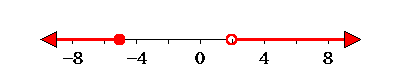 2. Write the set using set builder notation.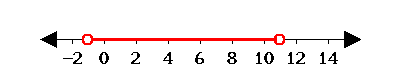 3. Write the solution set displayed on the number line using interval notation.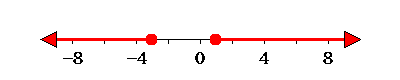 4. Find the domain of the expression.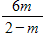 5. Write the solution set displayed on the number line using interval notation.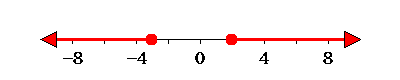 6. Write the set using set builder notation.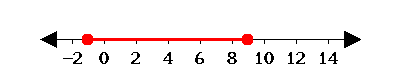 7. Write the inequality with solution set  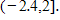 8. Express the solution set of the inequality using interval notation.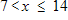 9. Write the inequality with solution set  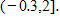 10. Simplify.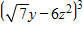 11. Write the solution set displayed on the number line using interval notation.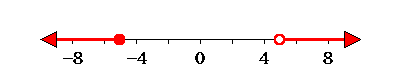 12. Write the inequality with solution set  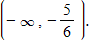 13. Simplify. State the values excluded from the domain, if any.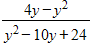 14. Identify all real sixth roots of  .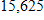 15. Identify all real square roots of  .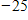 16. Express the solution set of the inequality using interval notation.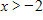 17. Express the solution set of the inequality using interval notation.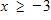 18. Write the inequality with solution set  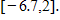 19. Find the domain of the expression.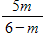 20. Identify all real square roots of  .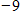 21. Rationalize the denominator.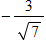 22. Rationalize the denominator.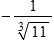 23. Express the solution set of the inequality using interval notation.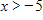 24. Write the solution set displayed on the number line using interval notation.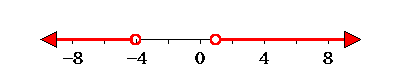 25. Write the inequality with solution set  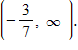 26. Express the solution set of the inequality using interval notation.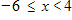 27. Write the solution set displayed on the number line using interval notation.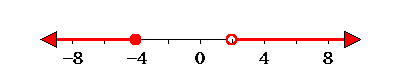 28. Write the solution set displayed on the number line using interval notation.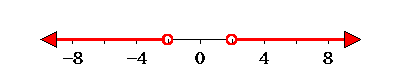 29. Express the solution set of the inequality using interval notation.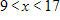 30. Write the inequality with solution set  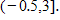 31. Write the number in decimal notation.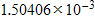 32. Write the set using set builder notation.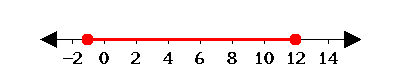 33. Find the domain of the expression.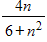 34. Write the set using set builder notation.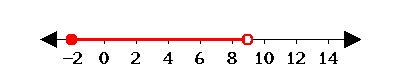 35. Identify all real sixth roots of  .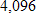 36. Simplify.  State the values excluded from the domain, if any. 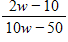 37. Rationalize the denominator.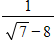 38. Simplify.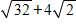 39. Write the solution set displayed on the number line using interval notation.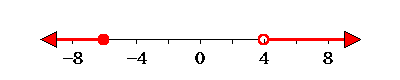 40. Simplify.  State the values excluded from the domain, if any. 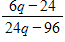 41. Simplify.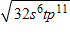 42. Write the inequality with solution set  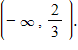 43. Simplify.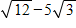 44. Simplify.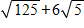 45. Express the solution set of the inequality using interval notation.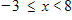 46. Rationalize the denominator.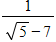 47. Simplify. State the values excluded from the domain, if any.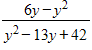 48. Write the set using set builder notation.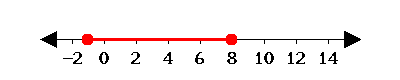 49. Simplify.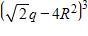 50. Express the solution set of the inequality using interval notation.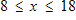 51. Express the solution set of the inequality using interval notation.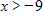 52. Express the solution set of the inequality using interval notation.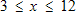 53. Express the solution set of the inequality using interval notation.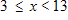 54. Identify all real cube roots of  .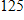 55. Simplify.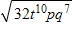 56. Find the domain of the expression.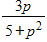 57. Write the solution set displayed on the number line using interval notation.58. Express the solution set of the inequality using interval notation.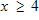 59. Write the solution set displayed on the number line using interval notation.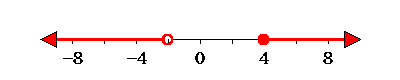 60. Write the inequality with solution set  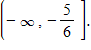 61. Simplify.  State the values excluded from the domain, if any. 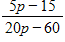 62. Write the inequality with solution set  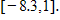 63. Identify all real fourth roots of  .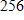 64. Write the set using set builder notation.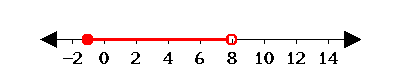 Using the polynomial 5x3–4x:65. Write the polynomial in standard form66. Write the solution set displayed on the number line using interval notation.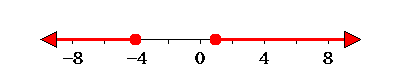 67. Write the solution set displayed on the number line using interval notation.68. Write the set using set builder notation.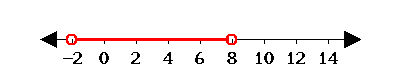 69. Express the solution set of the inequality using interval notation.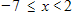 Using the polynomial 2x2–4–2x3:70. Write the polynomial in standard form71. Simplify.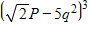 72. Rationalize the denominator.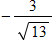 73. Write the solution set displayed on the number line using interval notation.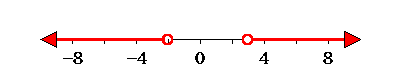 74. Express the solution set of the inequality using interval notation.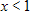 75. Identify all real square roots of  .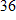 76. Express the solution set of the inequality using interval notation.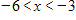 77. Express the solution set of the inequality using interval notation.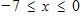 78. Write the number in scientific notation.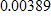 79. Write the inequality with solution set  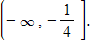 80. Simplify. State the values excluded from the domain, if any.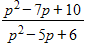 81. Rationalize the denominator.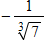 82. Write the inequality with solution set  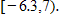 83. Write the number in scientific notation.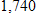 84. Find the domain of the expression.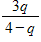 85. Write the number in scientific notation.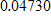 86. Write the number in decimal notation.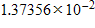 87. Simplify. State the values excluded from the domain, if any.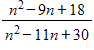 88. Express the solution set of the inequality using interval notation.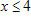 89. Write the solution set displayed on the number line using interval notation.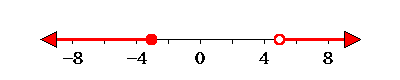 90. Express the solution set of the inequality using interval notation.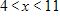 91. Identify all real fourth roots of  .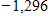 92. Simplify.  State the values excluded from the domain, if any. 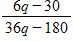 93. Write the inequality with solution set  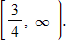 94. Write the number in decimal notation.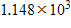 95. Express the solution set of the inequality using interval notation.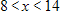 96. Express the solution set of the inequality using interval notation.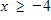 97. Find the domain of the expression.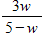 98. Simplify.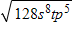 99. Express the solution set of the inequality using interval notation.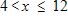 100. Find the domain of the expression.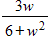 101. Identify all real fourth roots of  .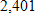 102. Identify all real seventh roots of  .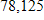 103. Write the solution set displayed on the number line using interval notation.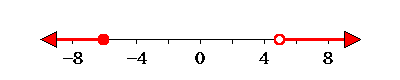 104. Write the set using set builder notation.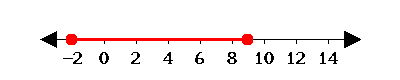 105. Rationalize the denominator.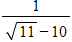 106. Find the domain of the expression.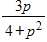 107. Write the inequality with solution set  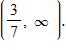 108. Write the set using set builder notation.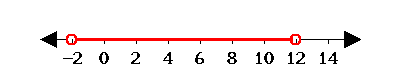 109. Write the inequality with solution set  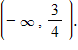 110. Express the solution set of the inequality using interval notation.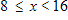 111. Write the number in scientific notation.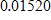 112. Identify all real fifth roots of  .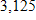 113. Write the set using set builder notation.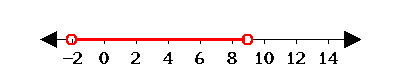 114. Simplify.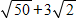 115. Simplify.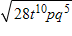 116. Write the set using set builder notation.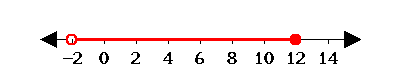 117. Simplify.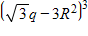 118. Find the domain of the expression.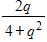 119. Simplify.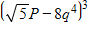 120. Express the solution set of the inequality using interval notation.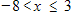 121. Identify all real square roots of  .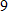 122. Write the inequality with solution set  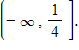 123. Identify all real cube roots of  .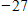 124. Write the inequality with solution set  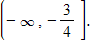 125. Write the inequality with solution set  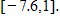 126. Write the inequality with solution set  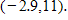 127. Rationalize the denominator.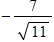 128. Simplify.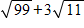 129. Simplify. State the values excluded from the domain, if any.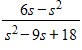 130. Simplify.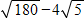 131. Write the inequality with solution set  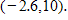 132. Write the set using set builder notation.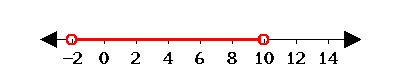 133. Write the inequality with solution set  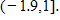 134. Identify all real seventh roots of  .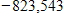 135. Write the solution set displayed on the number line using interval notation.136. Write the inequality with solution set  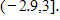 137. Express the solution set of the inequality using interval notation.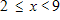 138. Write the set using set builder notation.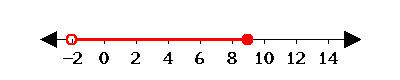 139. Identify all real sixth roots of  .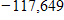 140. Write the inequality with solution set  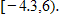 141. Express the solution set of the inequality using interval notation.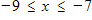 142. Write the inequality with solution set  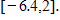 143. Find the domain of the expression.144. Express the solution set of the inequality using interval notation.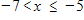 145. Express the solution set of the inequality using interval notation.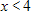 146. Express the solution set of the inequality using interval notation.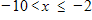 147. Simplify. State the values excluded from the domain, if any.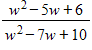 148. Write the inequality with solution set  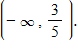 149. Write the inequality with solution set  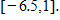 150. Simplify. State the values excluded from the domain, if any.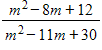 151. Write the inequality with solution set  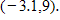 152. Rationalize the denominator.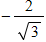 153. Write the inequality with solution set  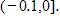 154. Simplify. State the values excluded from the domain, if any.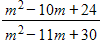 155. Write the inequality with solution set  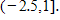 156. Rationalize the denominator.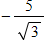 157. Rationalize the denominator.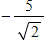 158. Identify all real fourth roots of  .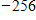 159. Write the inequality with solution set  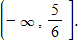 160. Find the domain of the expression.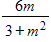 Using the polynomial 6b–2b2–4b3+4:161. Write the polynomial in standard form162. Write the number in scientific notation.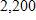 163. Rationalize the denominator.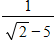 164. Express the solution set of the inequality using interval notation.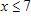 165. Write the solution set displayed on the number line using interval notation.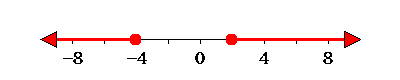 166. Write the number in decimal notation.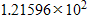 167. Identify all real seventh roots of  .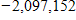 Using the polynomial 4x4+5x5+5:168. Write the polynomial in standard form169. Express the solution set of the inequality using interval notation.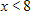 170. Express the solution set of the inequality using interval notation.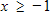 171. Express the solution set of the inequality using interval notation.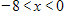 172. Write the inequality with solution set  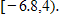 173. Express the solution set of the inequality using interval notation.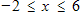 174. Simplify. State the values excluded from the domain, if any.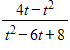 175. Write the set using set builder notation.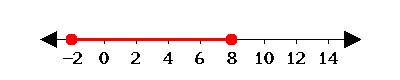 176. Write the inequality with solution set  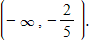 177. Write the inequality with solution set  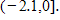 178. Express the solution set of the inequality using interval notation.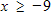 179. Write the solution set displayed on the number line using interval notation.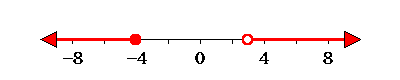 180. Write the set using set builder notation.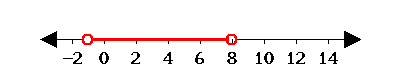 181. Simplify.  State the values excluded from the domain, if any. 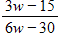 182. Write the solution set displayed on the number line using interval notation.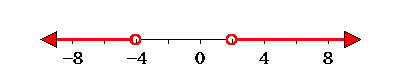 183. Find the domain of the expression.184. Write the inequality with solution set  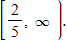 185. Express the solution set of the inequality using interval notation.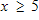 186. Write the set using set builder notation.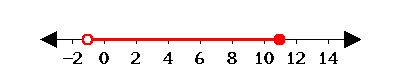 187. Write the set using set builder notation.188. Find the domain of the expression.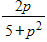 189. Express the solution set of the inequality using interval notation.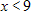 190. Write the inequality with solution set  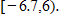 191. Express the solution set of the inequality using interval notation.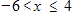 192. Express the solution set of the inequality using interval notation.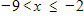 193. Write the inequality with solution set  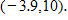 194. Simplify.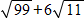 195. Write the solution set displayed on the number line using interval notation.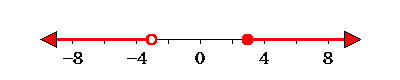 196. Write the inequality with solution set  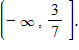 197. Write the number in decimal notation.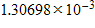 Using the polynomial 2a+3a2+2a3+2:198. Write the polynomial in standard formUsing the polynomial 3a–5a2:199. Write the polynomial in standard form200. Simplify.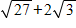 201. Simplify.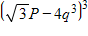 202. Identify all real square roots of  .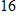 203. Write the inequality with solution set  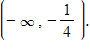 204. Write the solution set displayed on the number line using interval notation.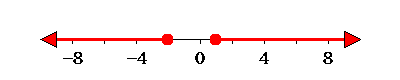 205. Write the solution set displayed on the number line using interval notation.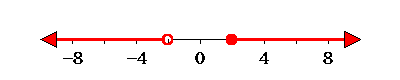 206. Simplify.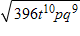 207. Rationalize the denominator.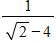 208. Write the inequality with solution set  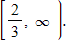 209. Simplify.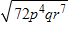 210. Identify all real square roots of  .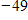 211. Identify all real square roots of  .212. Identify all real cube roots of  .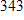 213. Express the solution set of the inequality using interval notation.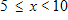 214. Write the number in scientific notation.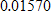 215. Write the inequality with solution set  Using the polynomial 3z–2z2:216. Write the polynomial in standard form217. Write the set using set builder notation.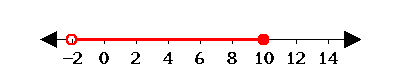 Using the polynomial 7x+4x2+3x3+7:218. Write the polynomial in standard form:219. Find the domain of the expression.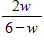 220. Identify all real cube roots of  .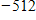 221. Simplify.  State the values excluded from the domain, if any. 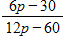 222. Write the set using set builder notation.223. Express the solution set of the inequality using interval notation.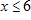 224. Express the solution set of the inequality using interval notation.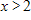 225. Write the inequality with solution set  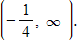 226. Write the inequality with solution set  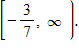 227. Identify all real square roots of  .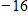 228. Express the solution set of the inequality using interval notation.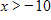 229. Write the inequality with solution set  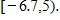 230. Write the inequality with solution set  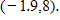 231. Write the set using set builder notation.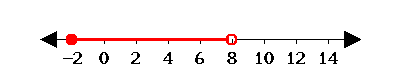 232. Find the domain of the expression.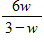 233. Identify all real cube roots of  .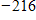 234. Write the inequality with solution set  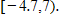 235. Write the set using set builder notation.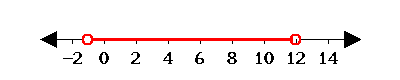 236. Write the inequality with solution set  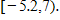 237. Write the inequality with solution set  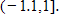 238. Simplify.  State the values excluded from the domain, if any. 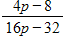 239. Write the number in scientific notation.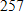 240. Express the solution set of the inequality using interval notation.241. Simplify. State the values excluded from the domain, if any.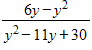 242. Express the solution set of the inequality using interval notation.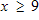 243. Simplify. State the values excluded from the domain, if any.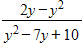 244. Write the inequality with solution set  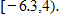 245. Express the solution set of the inequality using interval notation.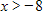 246. Simplify.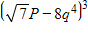 247. Write the inequality with solution set  248. Express the solution set of the inequality using interval notation.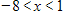 249. Identify all real fourth roots of  .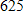 Using the polynomial –5x4:250. Write the polynomial in standard form251. Simplify. State the values excluded from the domain, if any.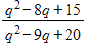 252. Write the set using set builder notation.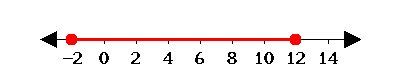 253. Write the solution set displayed on the number line using interval notation.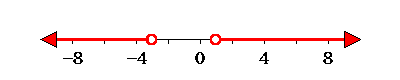 254. Express the solution set of the inequality using interval notation.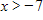 255. Express the solution set of the inequality using interval notation.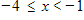 Using the polynomial –5y5:256. Write the polynomial in standard form:257. Simplify.  State the values excluded from the domain, if any. 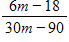 258. Find the domain of the expression.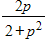 259. Write the set using set builder notation.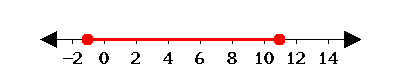 260. Write the number in decimal notation.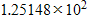 261. Rationalize the denominator.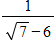 262. Write the inequality with solution set  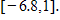 263. Write the solution set displayed on the number line using interval notation.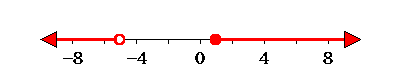 264. Express the solution set of the inequality using interval notation.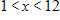 265. Write the number in scientific notation.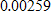 266. Express the solution set of the inequality using interval notation.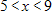 267. Write the inequality with solution set  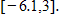 268. Simplify.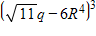 269. Express the solution set of the inequality using interval notation.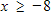 Using the polynomial –3x3+3x4+3:270. Write the polynomial in standard form271. Write the inequality with solution set  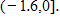 272. Write the set using set builder notation.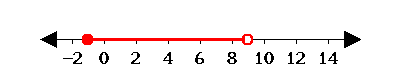 273. Simplify. State the values excluded from the domain, if any.274. Write the inequality with solution set  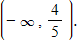 275. Write the inequality with solution set  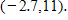 276. Write the set using set builder notation.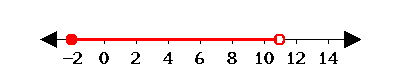 277. Simplify.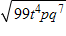 278. Write the inequality with solution set  279. Find the domain of the expression.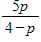 280. Express the solution set of the inequality using interval notation.281. Simplify.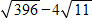 282. Express the solution set of the inequality using interval notation.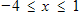 283. Rationalize the denominator.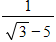 284. Write the inequality with solution set  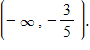 285. Express the solution set of the inequality using interval notation.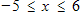 286. Simplify.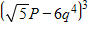 287. Express the solution set of the inequality using interval notation.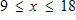 288. Write the solution set displayed on the number line using interval notation.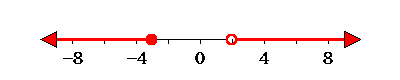 289. Simplify.  State the values excluded from the domain, if any. 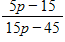 290. Identify all real fourth roots of  .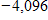 291. Write the inequality with solution set  292. Express the solution set of the inequality using interval notation.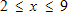 293. Express the solution set of the inequality using interval notation.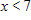 294. Write the inequality with solution set  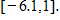 295. Write the solution set displayed on the number line using interval notation.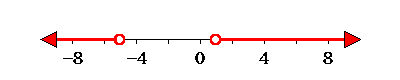 296. Write the number in scientific notation.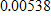 297. Write the number in decimal notation.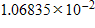 298. Express the solution set of the inequality using interval notation.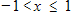 299. Simplify.  State the values excluded from the domain, if any. 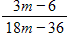 Using the polynomial –3a3:300. Write the polynomial in standard form: 301. Express the solution set of the inequality using interval notation.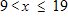 302. Rationalize the denominator.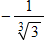 303. Write the set using set builder notation.304. Rationalize the denominator.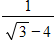 305. Find the domain of the expression.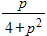 306. Express the solution set of the inequality using interval notation.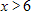 307. Write the solution set displayed on the number line using interval notation.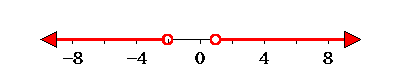 308. Write the inequality with solution set  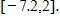 309. Rationalize the denominator.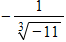 310. Identify all real seventh roots of  .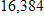 311. Identify all real sixth roots of  .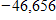 312. Rationalize the denominator.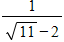 Using the polynomial 4p2+2p+3p3+5:313. Write the polynomial in standard form314. Simplify. State the values excluded from the domain, if any.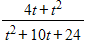 315. Express the solution set of the inequality using interval notation.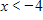 316. Write the number in scientific notation.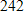 317. Express the solution set of the inequality using interval notation.318. Express the solution set of the inequality using interval notation.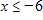 Using the polynomial –2x2+2+5x3:319. Write the polynomial in standard form320. Express the solution set of the inequality using interval notation.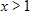 321. Simplify. State the values excluded from the domain, if any.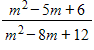 322. Rationalize the denominator.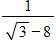 323. Express the solution set of the inequality using interval notation.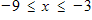 324. Express the solution set of the inequality using interval notation.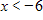 325. Write the inequality with solution set  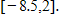 326. Rationalize the denominator.327. Write the inequality with solution set  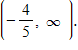 328. Write the number in decimal notation.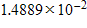 329. Identify all real sixth roots of  .330. Write the number in decimal notation.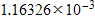 331. Write the solution set displayed on the number line using interval notation.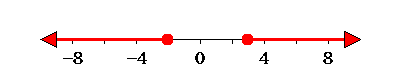 332. Simplify. State the values excluded from the domain, if any.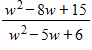 333. Write the inequality with solution set  334. Express the solution set of the inequality using interval notation.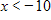 335. Write the number in scientific notation.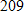 336. Simplify.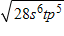 337. Find the domain of the expression.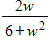 338. Write the inequality with solution set  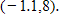 339. Simplify.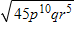 340. Write the number in decimal notation.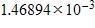 341. Rationalize the denominator.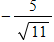 342. Express the solution set of the inequality using interval notation.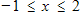 343. Express the solution set of the inequality using interval notation.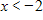 344. Write the solution set displayed on the number line using interval notation.345. Find the domain of the expression.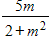 346. Write the inequality with solution set  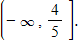 347. Find the domain of the expression.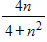 348. Write the inequality with solution set  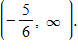 349. Simplify.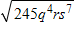 350. Write the inequality with solution set  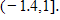 351. Express the solution set of the inequality using interval notation.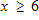 352. Simplify.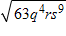 353. Identify all real fourth roots of  .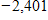 354. Express the solution set of the inequality using interval notation.355. Rationalize the denominator.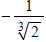 356. Write the inequality with solution set  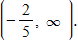 357. Write the set using set builder notation.358. Write the solution set displayed on the number line using interval notation.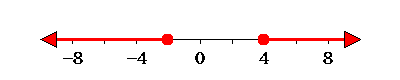 359. Simplify.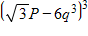 360. Write the number in decimal notation.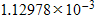 361. Write the set using set builder notation.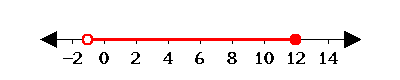 362. Simplify.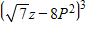 363. Express the solution set of the inequality using interval notation.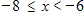 Using the polynomial 5x4–3–2x5:364. Write the polynomial in standard form365. Simplify. State the values excluded from the domain, if any.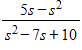 366. Write the inequality with solution set  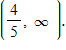 367. Simplify. State the values excluded from the domain, if any.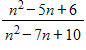 368. Write the solution set displayed on the number line using interval notation.369. Write the inequality with solution set  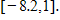 370. Write the inequality with solution set  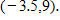 371. Express the solution set of the inequality using interval notation.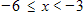 372. Identify all real seventh roots of  .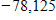 373. Express the solution set of the inequality using interval notation.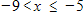 374. Simplify.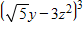 375. Express the solution set of the inequality using interval notation.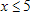 376. Rationalize the denominator.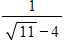 377. Simplify.  State the values excluded from the domain, if any. 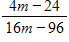 378. Simplify.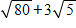 379. Write the set using set builder notation.380. Identify all real fifth roots of  .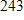 381. Write the inequality with solution set  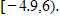 382. Identify all real seventh roots of  .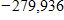 383. Simplify. State the values excluded from the domain, if any.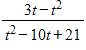 384. Write the number in scientific notation.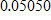 385. Write the set using set builder notation.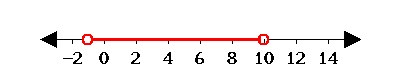 386. Write the solution set displayed on the number line using interval notation.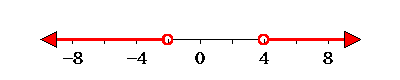 387. Simplify.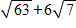 388. Simplify.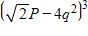 389. Express the solution set of the inequality using interval notation.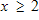 390. Write the inequality with solution set  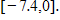 391. Write the inequality with solution set  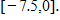 392. Find the domain of the expression.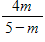 393. Express the solution set of the inequality using interval notation.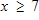 394. Find the domain of the expression.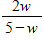 395. Express the solution set of the inequality using interval notation.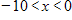 396. Express the solution set of the inequality using interval notation.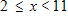 397. Write the set using set builder notation.398. Express the solution set of the inequality using interval notation.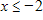 399. Identify all real cube roots of  .400. Identify all real fifth roots of  .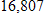 401. Simplify.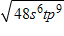 402. Simplify. State the values excluded from the domain, if any.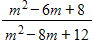 Using the polynomial –3z5:403. Write the polynomial in standard form:404. Identify all real cube roots of  .405. Identify all real square roots of  .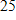 406. Simplify.  State the values excluded from the domain, if any. 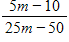 407. Write the inequality with solution set  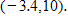 408. Find the domain of the expression.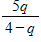 409. Write the solution set displayed on the number line using interval notation.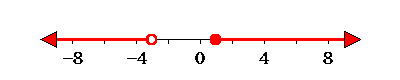 410. Identify all real cube roots of  .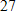 411. Find the domain of the expression.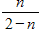 412. Rationalize the denominator.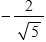 413. Write the solution set displayed on the number line using interval notation.414. Identify all real fifth roots of  .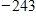 415. Simplify.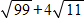 416. Express the solution set of the inequality using interval notation.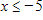 417. Write the inequality with solution set  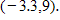 418. Express the solution set of the inequality using interval notation.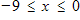 419. Write the set using set builder notation.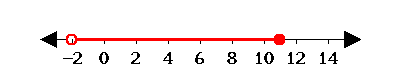 420. Write the solution set displayed on the number line using interval notation.421. Find the domain of the expression.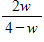 422. Write the inequality with solution set  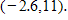 423. Write the inequality with solution set  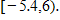 424. Express the solution set of the inequality using interval notation.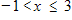 425. Simplify.  State the values excluded from the domain, if any. 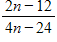 426. Identify all real cube roots of  .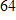 427. Identify all real sixth roots of  .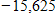 428. Identify all real sixth roots of  .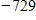 429. Express the solution set of the inequality using interval notation.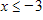 430. Simplify.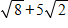 431. Express the solution set of the inequality using interval notation.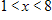 432. Write the inequality with solution set  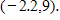 433. Write the inequality with solution set  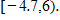 434. Write the inequality with solution set  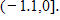 435. Write the inequality with solution set  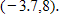 436. Identify all real sixth roots of  .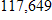 437. Write the set using set builder notation.438. Express the solution set of the inequality using interval notation.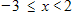 439. Rationalize the denominator.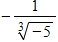 440. Identify all real seventh roots of  .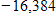 441. Find the domain of the expression.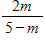 442. Simplify. State the values excluded from the domain, if any.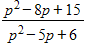 443. Identify all real square roots of  .444. Write the number in scientific notation.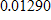 445. Write the number in decimal notation.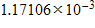 446. Write the inequality with solution set  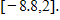 447. Express the solution set of the inequality using interval notation.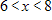 448. Simplify. State the values excluded from the domain, if any.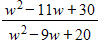 449. Express the solution set of the inequality using interval notation.450. Simplify.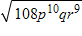 451. Write the inequality with solution set  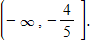 452. Write the inequality with solution set  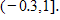 453. Write the inequality with solution set  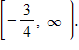 454. Write the inequality with solution set  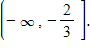 455. Simplify.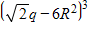 456. Rationalize the denominator.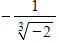 457. Identify all real seventh roots of  .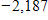 458. Simplify.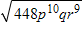 459. Express the solution set of the inequality using interval notation.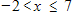 460. Write the set using set builder notation.461. Express the solution set of the inequality using interval notation.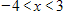 462. Express the solution set of the inequality using interval notation.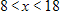 463. Express the solution set of the inequality using interval notation.464. Simplify.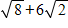 465. Express the solution set of the inequality using interval notation.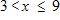 466. Find the domain of the expression.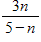 467. Find the domain of the expression.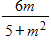 468. Write the inequality with solution set  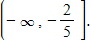 469. Express the solution set of the inequality using interval notation.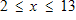 470. Write the solution set displayed on the number line using interval notation.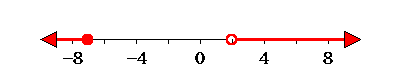 471. Write the inequality with solution set  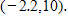 472. Write the set using set builder notation.473. Find the domain of the expression.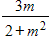 474. Simplify. State the values excluded from the domain, if any.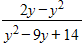 475. Write the set using set builder notation.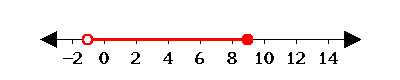 476. Write the solution set displayed on the number line using interval notation.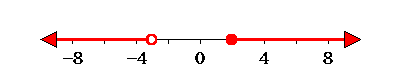 477. Express the solution set of the inequality using interval notation.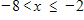 Using the polynomial 2z2–3z3:478. Write the polynomial in standard form479. Simplify. State the values excluded from the domain, if any.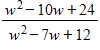 480. Rationalize the denominator.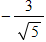 481. Write the inequality with solution set  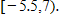 482. Identify all real cube roots of  .483. Express the solution set of the inequality using interval notation.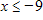 484. Write the number in scientific notation.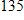 485. Express the solution set of the inequality using interval notation.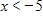 486. Write the set using set builder notation.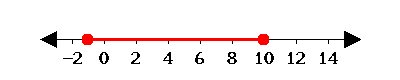 Using the polynomial 7x2–4x4:487. Write the polynomial in standard form488. Write the set using set builder notation.489. Write the number in scientific notation.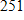 490. Express the solution set of the inequality using interval notation.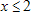 491. Write the set using set builder notation.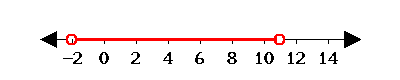 492. Write the solution set displayed on the number line using interval notation.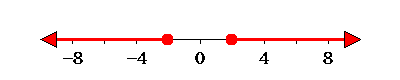 Using the polynomial 3y:493. Write the polynomial in standard form494. Express the solution set of the inequality using interval notation.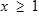 495. Simplify.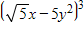 496. Express the solution set of the inequality using interval notation.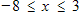 497. Rationalize the denominator.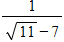 498. Write the number in decimal notation.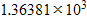 499. Simplify.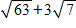 500. Simplify.  State the values excluded from the domain, if any. 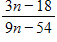 501. Write the number in decimal notation.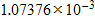 502. Identify all real cube roots of  .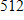 503. Simplify.  State the values excluded from the domain, if any. 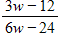 504. Write the inequality with solution set  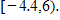 505. Write the inequality with solution set  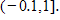 506. Write the inequality with solution set  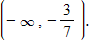 507. Write the inequality with solution set  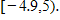 508. Write the inequality with solution set  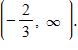 509. Write the solution set displayed on the number line using interval notation.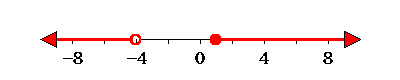 510. Write the inequality with solution set  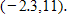 511. Write the solution set displayed on the number line using interval notation.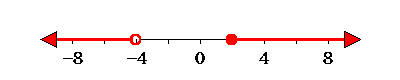 512. Express the solution set of the inequality using interval notation.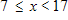 513. Express the solution set of the inequality using interval notation.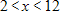 514. Express the solution set of the inequality using interval notation.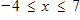 Using the polynomial 3x2+7x+5x3+6:515. Write in standard form516. Write the set using set builder notation.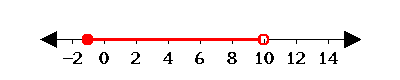 517. Write the number in decimal notation.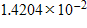 518. Write the inequality with solution set  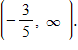 519. Write the inequality with solution set  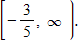 520. Simplify.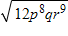 521. Rationalize the denominator.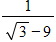 522. Identify all real sixth roots of  .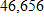 523. Simplify. State the values excluded from the domain, if any.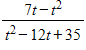 524. Write the set using set builder notation.525. Simplify. State the values excluded from the domain, if any.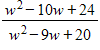 Indicate one or more answer choices that best complete the statement or answer the question.526. Simplify.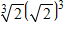 Select all that apply.527. Simplify.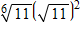 Select all that apply.Using the polynomial 3a–5a2:528. This polynomial is a:529. Write the solution set displayed on the number line as an inequality and using interval notation.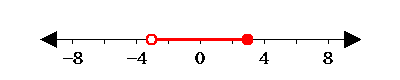 Select all that apply.530. Write the solution set displayed on the number line as an inequality and using interval notation.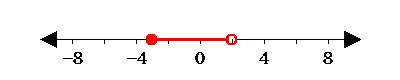 Select all that apply.531. Choose any properties demonstrated in the equation.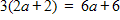 Select all that apply.Using the polynomial 2x2–4–2x3:532. This polynomial is a:533. Choose any properties demonstrated in the equation.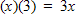 Select all that apply.534. Simplify.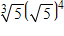 Select all that apply.535. Simplify.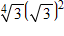 Select all that apply.536. Choose any properties demonstrated in the equation.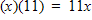 Select all that apply.537. Write the solution set displayed on the number line as an inequality and using interval notation.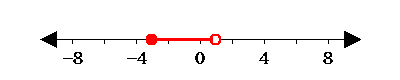 Select all that apply.538. Write the solution set displayed on the number line as an inequality and using interval notation.Select all that apply.539. This polynomial is a:540. Write the solution set displayed on the number line as an inequality and using interval notation.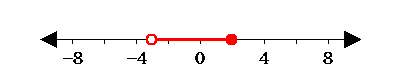 Select all that apply.541. Choose any properties demonstrated in the equation.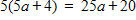 Select all that apply.542. Write the solution set displayed on the number line as an inequality and using interval notation.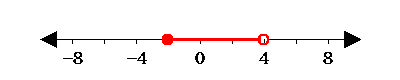 Select all that apply.543. Choose any properties demonstrated in the equation.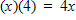 Select all that apply.544. Choose any properties demonstrated in the equation.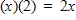 Select all that apply.545. Write the solution set displayed on the number line as an inequality and using interval notation.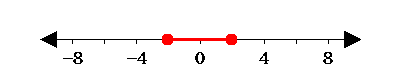 Select all that apply.546. Choose any properties demonstrated in the equation.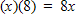 Select all that apply.547. Write the solution set displayed on the number line as an inequality and using interval notation.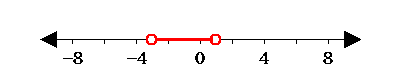 Select all that apply.Using the polynomial 2a+3a2+2a3+2:548. This polynomial is a:549. Write the solution set displayed on the number line as an inequality and using interval notation.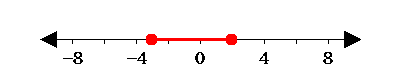 Select all that apply.550. Write the solution set displayed on the number line as an inequality and using interval notation.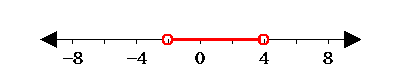 Select all that apply.551. Write the solution set displayed on the number line as an inequality and using interval notation.Select all that apply.552. Write the solution set displayed on the number line as an inequality and using interval notation.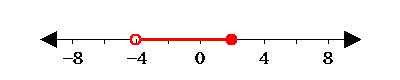 Select all that apply.Using the polynomial 3y:553. This polynomial is a:Using the polynomial 2z2–3z3:554. This polynomial is a:555. Write the solution set displayed on the number line as an inequality and using interval notation.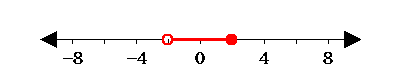 Select all that apply.556. Simplify.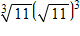 Select all that apply.557. Write the solution set displayed on the number line as an inequality and using interval notation.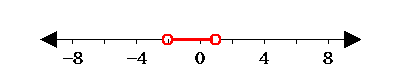 Select all that apply.Using the polynomial 7x2–4x4:558. This polynomial is a:559. Choose any properties demonstrated in the equation.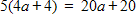 Select all that apply.560. Write the solution set displayed on the number line as an inequality and using interval notation.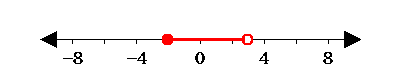 Select all that apply.Using the polynomial 6b–2b2–4b3+4:561. This polynomial is a:Using the polynomial –3z5:562. This polynomial is a:563. Write the solution set displayed on the number line as an inequality and using interval notation.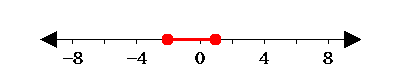 Select all that apply.Using the polynomial 3z–2z2:564. This polynomial is a:565. Write the solution set displayed on the number line as an inequality and using interval notation.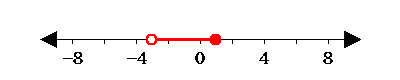 Select all that apply.566. Choose any properties demonstrated in the equation.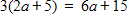 Select all that apply.567. Write the solution set displayed on the number line as an inequality and using interval notation.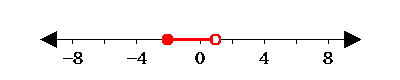 Select all that apply.568. Write the solution set displayed on the number line as an inequality and using interval notation.Select all that apply.569. Write the solution set displayed on the number line as an inequality and using interval notation.Select all that apply.570. Write the solution set displayed on the number line as an inequality and using interval notation.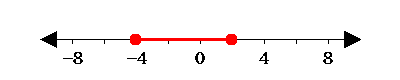 Select all that apply.571. Write the solution set displayed on the number line as an inequality and using interval notation.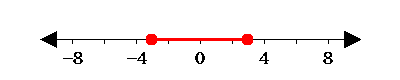 Select all that apply.572. Write the solution set displayed on the number line as an inequality and using interval notation.Select all that apply.573. Write the solution set displayed on the number line as an inequality and using interval notation.Select all that apply.574. Write the solution set displayed on the number line as an inequality and using interval notation.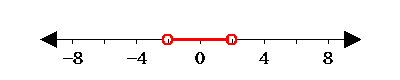 Select all that apply.Using the polynomial 4p2+2p+3p3+5:575. This polynomial is a:576. Simplify.Select all that apply.577. Choose any properties demonstrated in the equation.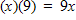 Select all that apply.578. Choose any properties demonstrated in the equation.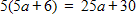 Select all that apply.579. Simplify.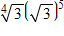 Select all that apply.580. Write the solution set displayed on the number line as an inequality and using interval notation.Select all that apply.581. Write the solution set displayed on the number line as an inequality and using interval notation.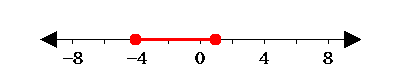 Select all that apply.582. Choose any properties demonstrated in the equation.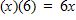 Select all that apply.583. Choose any properties demonstrated in the equation.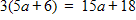 Select all that apply.584. Write the solution set displayed on the number line as an inequality and using interval notation.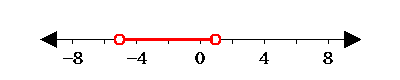 Select all that apply.585. Write the solution set displayed on the number line as an inequality and using interval notation.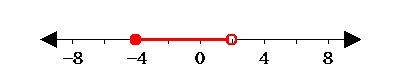 Select all that apply.586. Write the solution set displayed on the number line as an inequality and using interval notation.Select all that apply.587. Choose any properties demonstrated in the equation.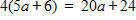 Select all that apply.588. Simplify.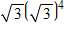 Select all that apply.589. Choose any properties demonstrated in the equation.Select all that apply.Using the polynomial –5x4:590. This polynomial is a:591. Write the solution set displayed on the number line as an inequality and using interval notation.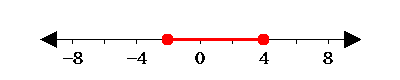 Select all that apply.592. Choose any properties demonstrated in the equation.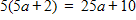 Select all that apply.593. Write the solution set displayed on the number line as an inequality and using interval notation.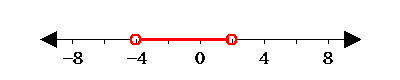 Select all that apply.594. Write the solution set displayed on the number line as an inequality and using interval notation.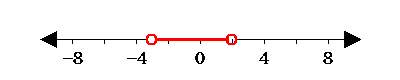 Select all that apply.595. Simplify.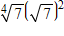 Select all that apply.596. Choose any properties demonstrated in the equation.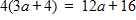 Select all that apply.597. Write the solution set displayed on the number line as an inequality and using interval notation.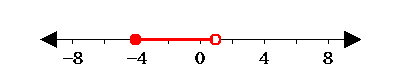 Select all that apply.Using the polynomial 7x+4x2+3x3+7:598. This polynomial is a:599. Simplify.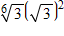 Select all that apply.600. Write the solution set displayed on the number line as an inequality and using interval notation.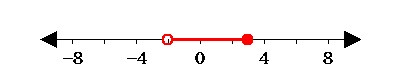 Select all that apply.601. Choose any properties demonstrated in the equation.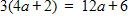 Select all that apply.602. Simplify.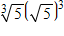 Select all that apply.603. Choose any properties demonstrated in the equation.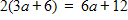 Select all that apply.604. Write the solution set displayed on the number line as an inequality and using interval notation.Select all that apply.605. Write the solution set displayed on the number line as an inequality and using interval notation.Select all that apply.606. Write the solution set displayed on the number line as an inequality and using interval notation.Select all that apply.607. Write the solution set displayed on the number line as an inequality and using interval notation.Select all that apply.608. Write the solution set displayed on the number line as an inequality and using interval notation.Select all that apply.609. Write the solution set displayed on the number line as an inequality and using interval notation.Select all that apply.610. Simplify.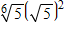 Select all that apply.611. Simplify.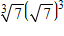 Select all that apply.Using the polynomial –3x3+3x4+3:612. This polynomial is a:613. Write the solution set displayed on the number line as an inequality and using interval notation.Select all that apply.614. Simplify.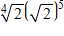 Select all that apply.615. Write the solution set displayed on the number line as an inequality and using interval notation.Select all that apply.Using the polynomial –3a3:616. This polynomial is a:Using the polynomial –5y5:617. This polynomial is a:618. Write the solution set displayed on the number line as an inequality and using interval notation.Select all that apply.619. Choose any properties demonstrated in the equation.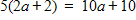 Select all that apply.620. Choose any properties demonstrated in the equation.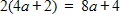 Select all that apply.621. Simplify.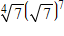 Select all that apply.Using the polynomial 5x4–3–2x5:622. This polynomial is a:623. Write the solution set displayed on the number line as an inequality and using interval notation.Select all that apply.624. Choose any properties demonstrated in the equation.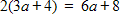 Select all that apply.625. Write the solution set displayed on the number line as an inequality and using interval notation.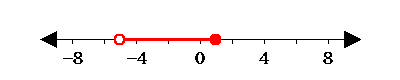 Select all that apply.626. Write the solution set displayed on the number line as an inequality and using interval notation.Select all that apply.Using the polynomial –2x2+2+5x3:627. This polynomial is a:628. Write the solution set displayed on the number line as an inequality and using interval notation.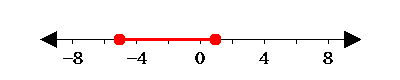 Select all that apply.629. Choose any properties demonstrated in the equation.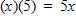 Select all that apply.630. Write the solution set displayed on the number line as an inequality and using interval notation.Select all that apply.631. Write the solution set displayed on the number line as an inequality and using interval notation.Select all that apply.632. Write the solution set displayed on the number line as an inequality and using interval notation.Select all that apply.633. Write the solution set displayed on the number line as an inequality and using interval notation.Select all that apply.634. Write the solution set displayed on the number line as an inequality and using interval notation.Select all that apply.635. Write the solution set displayed on the number line as an inequality and using interval notation.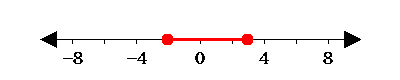 Select all that apply.636. Choose any properties demonstrated in the equation.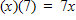 Select all that apply.Using the polynomial 5x3–4x:637. This polynomial is a:638. Choose any properties demonstrated in the equation.Select all that apply.639. Choose any properties demonstrated in the equation.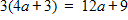 Select all that apply.Using the polynomial 4x4+5x5+5:640. This polynomial is a:Enter the appropriate value to answer the question or solve the problem.Using the polynomial 3z–2z2:641. The leading coefficient isUsing the polynomial 5x3–4x:642. The leading coefficient isUsing the polynomial 7x2–4x4:643. The leading coefficient isUsing the polynomial 2a+3a2+2a3+2:644. The degree of the polynomial isUsing the polynomial 5x3–4x:645. The degree of the polynomial isUsing the polynomial 4p2+2p+3p3+5:646. The leading coefficient isUsing the polynomial 4x4+5x5+5:647. The degree of the polynomial isUsing the polynomial 2z2–3z3:648. The leading coefficient isUsing the polynomial –3z5:649. The degree of the polynomial isUsing the polynomial 3z–2z2:650. The degree of the polynomial isUsing the polynomial 2x2–4–2x3:651. The leading coefficient isUsing the polynomial –3x3+3x4+3:652. The leading coefficient isUsing the polynomial 4p2+2p+3p3+5:653. The degree of the polynomial isUsing the polynomial 7x+4x2+3x3+7:654. The leading coefficient isUsing the polynomial 2x2–4–2x3:655. The degree of the polynomial isUsing the polynomial –2x2+2+5x3:656. The leading coefficient isUsing the polynomial 2z2–3z3:657. The degree of the polynomial isUsing the polynomial 3y:658. The leading coefficient isUsing the polynomial 3a–5a2:659. The leading coefficient isUsing the polynomial 3x2+7x+5x3+6:660. The leading coefficient isUsing the polynomial –3z5:661. The leading coefficient isUsing the polynomial –5x4:662. The leading coefficient isUsing the polynomial –2x2+2+5x3:663. The degree of the polynomial isUsing the polynomial –5y5:664. The leading coefficient isUsing the polynomial 3y:665. The degree of the polynomial isUsing the polynomial 3a–5a2:666. The degree of the polynomial isUsing the polynomial 6b–2b2–4b3+4:667. The leading coefficient isUsing the polynomial 7x2–4x4:668. The degree of the polynomial isUsing the polynomial 7x+4x2+3x3+7:669. The degree of the polynomial isUsing the polynomial –3x3+3x4+3:670. The degree of the polynomial isUsing the polynomial –3a3:671. The leading coefficient isUsing the polynomial 3x2+7x+5x3+6:672. The degree of the polynomial isUsing the polynomial 6b–2b2–4b3+4:673. The degree of the polynomial isUsing the polynomial –3a3:674. The degree of the polynomial isUsing the polynomial 2a+3a2+2a3+2:675. The leading coefficient isUsing the polynomial 5x4–3–2x5:676. The degree of the polynomial isUsing the polynomial –5x4:677. The degree of the polynomial isUsing the polynomial 5x4–3–2x5:678. The leading coefficient isUsing the polynomial –5y5:679. The degree of the polynomial isUsing the polynomial 4x4+5x5+5:680. The leading coefficient is681. Simplify.Enter the original expression if it cannot be further simplified.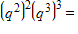 682. Simplify. = ____________________ 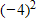 683. Simplify.Enter the original expression if it cannot be further simplified. =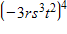 684. Find the distance between   and  .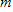 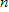  and  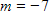 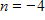 The distance between   and   is ________685. Simplify. Assume that all variables result in nonzero denominators. Enter the expression in simplest form. The numerator and denominator must be in expanded form (i.e., not a product of factors).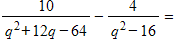 

____________________________________________________________686. Factor completely.Enter the factors. Enter the original expression if it cannot be factored.​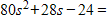 
____________________________________________________________687. Simplify. Assume that all variables result in nonzero denominators.Enter the expression in simplest form. The numerator and denominator must be in expanded form (i.e., not a product of factors).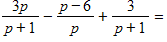 

____________________________________________________________688. Evaluate the expression for the given values of the variables. for  and  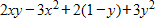 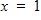 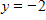 ____________________ 689. Simplify. ________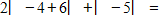 690. If  , what is the value of  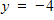 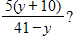 If the answer is not an integer, enter it as a fraction.____________________ 691. Simplify.Enter the original expression if it cannot be further simplified.​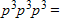 692. Simplify.Enter the original expression if it cannot be further simplified. =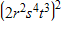 693. Simplify.Enter the exact answer. Do not enter a decimal approximation. Enter any fractional terms or factors in simplest form. Enter the original expression if it cannot be further simplified.​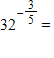 
____________________________________________________________694. Simplify. Assume that all variables result in nonzero denominators.Enter the expression in simplest form.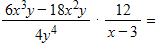 

____________________________________________________________695. Find the distance between   and  . and  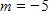 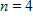 The distance between   and   is ________696. Factor completely.Enter the factors. Enter the original expression if it cannot be factored.​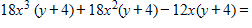 
____________________________________________________________697. Simplify.Enter the expression in simplest form.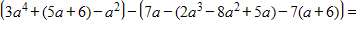 698. Factor completely.Enter the factors. Enter the original expression if it cannot be factored.​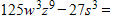 
____________________________________________________________699. Factor completely.Enter the factors. Enter the original expression if it cannot be factored.​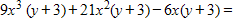 
____________________________________________________________700. Use the properties of exponents to simplify.Enter the exact answer. Do not enter a decimal approximation. Enter any radical or fractional terms or factors in simplest form.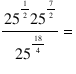 

____________________________________________________________701. Factor completely.Enter the factors. Enter the original expression if it cannot be factored.​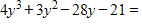 
____________________________________________________________702. Simplify.Assume that all variables represent positive values.Enter the exact answer. Do not enter a decimal approximation. Enter the original expression if it cannot be further simplified.​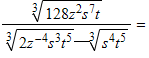 
____________________________________________________________703. Find the distance between   and  . and  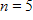 The distance between   and   is ________704. Evaluate the expression for the given values of the variables. for  and  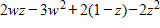 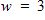 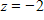 ____________________ 705. Find the distance between   and  . and  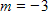 The distance between   and   is ________706. Factor completely.Enter the factors. Enter the original expression if it cannot be factored.​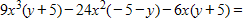 
____________________________________________________________707. Simplify.Assume that all variables represent positive values.Enter the exact answer. Do not enter a decimal approximation. Enter the original expression if it cannot be further simplified.​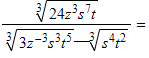 
____________________________________________________________708. Simplify.Enter the original expression if it cannot be further simplified.​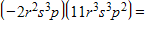 709. Simplify. ________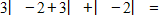 710. Use the properties of exponents to simplify.Enter the exact answer. Do not enter a decimal approximation. Enter any radical or fractional terms or factors in simplest form.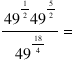 

____________________________________________________________711. Simplify.Enter the original expression if it cannot be further simplified. =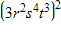 712. Find the distance between   and  . and  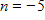 The distance between   and   is ________713. Simplify.Enter the expression in simplest form.  =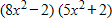 

____________________________________________________________714. Simplify.Enter the original expression if it cannot be further simplified.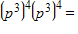 715. Factor completely.Enter the factors as a product of two binomials. Enter the original expression if it cannot be factored.​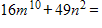 ____________________________________________________________716. Simplify. Assume that all variables result in nonzero denominators. Enter the expression in simplest form. The numerator and denominator must be in expanded form (i.e., not a product of factors).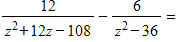 

____________________________________________________________717. Simplify.Enter the expression in simplest form.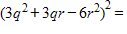 

____________________________________________________________718. Factor completely.Enter the factors. Enter the original expression if it cannot be factored.​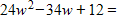 
____________________________________________________________719. Simplify. ________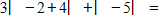 720. Simplify.Enter the original expression if it cannot be further simplified. =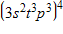 721. Evaluate the expression for the given values of the variables. for  and  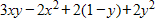 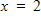 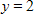 ____________________ 722. Simplify. Use only positive exponents in simplified expressions.Enter the original expression if it cannot be further simplified.Assume that all variables represent nonzero numbers.​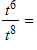 723. Simplify.Enter the exact answer. Do not enter a decimal approximation. Enter any radical terms or factors in simplest form. Enter the original expression if it cannot be further simplified.​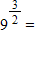 
____________________________________________________________724. Evaluate the expression for the given values of the variables. for  and  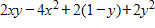 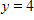 ____________________ 725. Simplify.Enter the original expression if it cannot be further simplified.​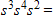 726. Simplify. Assume that all variables result in nonzero denominators.Enter the expression in simplest form. The numerator and denominator must be in expanded form (i.e., not a product of factors).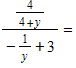 

____________________________________________________________727. Simplify.​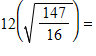 728. Simplify.Enter the expression in simplest form.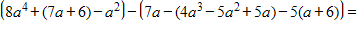 729. Find the distance between   and  . and  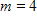 The distance between   and   is ________730. Simplify.Enter the original expression if it cannot be further simplified.​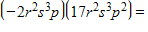 731. Divide and simplify. Assume all variables result in non-zero denominators.Enter the expression in simplest form. The numerator and denominator must be in expanded form (i.e., not a product of factors).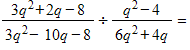 

____________________________________________________________732. Simplify. Assume that all variables result in nonzero denominators.Enter the expression in simplest form.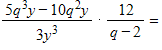 

____________________________________________________________733. Simplify. Assume that all variables result in nonzero denominators.Enter the expression in simplest form. The numerator and denominator must be in expanded form (i.e., not a product of factors).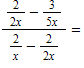 734. Simplify. Assume that all variables result in nonzero denominators.Enter the expression in simplest form. The numerator and denominator must be in expanded form (i.e., not a product of factors).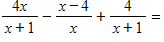 

____________________________________________________________735. Simplify.  =  ____________________ 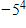 736. If  , what is the value of  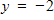 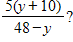 If the answer is not an integer, enter it as a fraction.____________________ 737. Factor completely.Enter the factors. Enter the original expression if it cannot be factored.​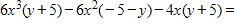 
____________________________________________________________738. Simplify. Assume that all variables result in nonzero denominators.Enter the expression in simplest form. The numerator and denominator must be in expanded form (i.e., not a product of factors).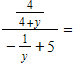 

____________________________________________________________739. Simplify.Enter the original expression if it cannot be further simplified. =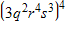 740. Simplify. Assume that all variables result in nonzero denominators.Enter the expression in simplest form. The numerator and denominator must be in expanded form (i.e., not a product of factors).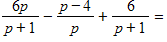 

____________________________________________________________741. Simplify. ________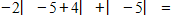 742. Evaluate the expression for the given values of the variables. for  and  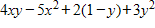 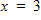 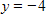 ____________________ 743. Simplify.  =  ____________________ 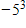 744. Simplify. ________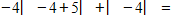 745. Simplify.Enter the original expression if it cannot be further simplified. =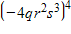 746. Evaluate the expression for the given values of the variables. for  and  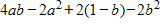 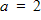 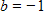 ____________________ 747. Simplify.Enter the original expression if it cannot be further simplified. =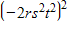 748. Simplify.Enter the original expression if it cannot be further simplified.​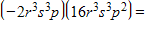 749. Divide and simplify. Assume all variables result in non-zero denominators.Enter the expression in simplest form. The numerator and denominator must be in expanded form (i.e., not a product of factors).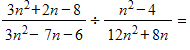 

____________________________________________________________750. Factor completely.Enter the factors as a product of two binomials. Enter the original expression if it cannot be factored.​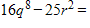 
____________________________________________________________751. Simplify.Enter the expression in simplest form.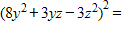 

____________________________________________________________752. If  , what is the value of  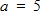 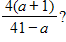 If the answer is not an integer, enter it as a fraction.____________________ 753. Find the distance between   and  . and  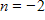 The distance between   and   is ________754. Simplify. Assume that all variables result in nonzero denominators.Enter the expression in simplest form. The numerator and denominator must be in expanded form (i.e., not a product of factors).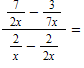 755. Simplify.Enter the expression in simplest form.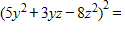 

____________________________________________________________756. Factor completely.Enter the factors as a product of two binomials. Enter the original expression if it cannot be factored.​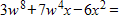 
____________________________________________________________757. Factor completely.Enter the factors. Enter the original expression if it cannot be factored.​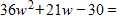 
____________________________________________________________758. Factor completely.Enter the factors. Enter the original expression if it cannot be factored.​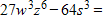 
____________________________________________________________759. Find the distance between   and  . and  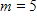 The distance between   and   is ________760. Simplify. Assume that all variables result in nonzero denominators. Enter the expression in simplest form. The numerator and denominator must be in expanded form (i.e., not a product of factors).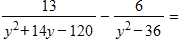 

____________________________________________________________761. Simplify. Assume that all variables result in nonzero denominators.Enter the expression in simplest form. The numerator and denominator must be in expanded form (i.e., not a product of factors).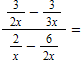 762. Factor completely.Enter the factors as a product of two binomials. Enter the original expression if it cannot be factored.​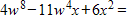 
____________________________________________________________763. Simplify.Enter the exact answer. Do not enter a decimal approximation. Enter any radical terms or factors in simplest form. Enter the original expression if it cannot be further simplified.​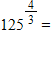 
____________________________________________________________764. Simplify.Enter the expression in simplest form.  =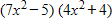 

____________________________________________________________765. Factor completely.Enter the factors. Enter the original expression if it cannot be factored.​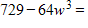 ____________________________________________________________766. Factor completely.Enter the factors. Enter the original expression if it cannot be factored.​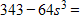 
____________________________________________________________767. Evaluate the expression for the given values of the variables. for  and  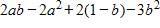 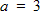 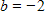 ____________________ 768. Simplify.Enter the original expression if it cannot be further simplified. =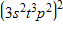 769. Factor completely.Enter the factors as a product of two binomials. Enter the original expression if it cannot be factored.​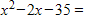 
____________________________________________________________770. Simplify. Assume that all variables result in nonzero denominators.Enter the expression in simplest form. The numerator and denominator must be in expanded form (i.e., not a product of factors).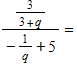 

____________________________________________________________771. Simplify.Enter the original expression if it cannot be further simplified. =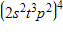 772. Simplify.Enter the original expression if it cannot be further simplified.​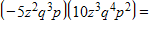 773. Factor completely.Enter the factors. Enter the original expression if it cannot be factored.​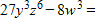 
____________________________________________________________774. Factor completely.Enter the factors as a product of two binomials. Enter the original expression if it cannot be factored.​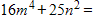 
____________________________________________________________775. Simplify.Enter the expression in simplest form.  =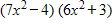 

____________________________________________________________776. Factor completely.Enter the factors as a product of two binomials. Enter the original expression if it cannot be factored.​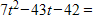 
____________________________________________________________777. Evaluate the expression for the given values of the variables. for  and  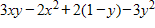 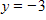 ____________________ 778. Simplify. = ____________________ 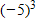 779. Factor completely.Enter the factors. Enter the original expression if it cannot be factored.​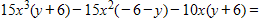 
____________________________________________________________780. Factor completely.Enter the factors as a product of two binomials. Enter the original expression if it cannot be factored.​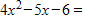 
____________________________________________________________781. Simplify.Assume that all variables represent positive values.Enter the exact answer. Do not enter a decimal approximation. Enter the original expression if it cannot be further simplified.​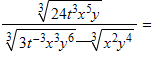 
____________________________________________________________782. If  , what is the value of  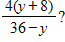 If the answer is not an integer, enter it as a fraction.____________________ 783. Simplify.Enter the expression in simplest form.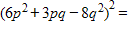 

____________________________________________________________784. Find the distance between   and  . and  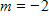 The distance between   and   is ________785. Factor completely.Enter the factors. Enter the original expression if it cannot be factored.​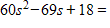 
____________________________________________________________786. Simplify.Enter the original expression if it cannot be further simplified.​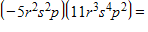 787. Simplify.Enter the original expression if it cannot be further simplified. =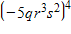 788. Evaluate the expression for the given values of the variables. for  and  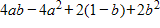 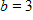 ____________________ 789. Simplify. Assume that all variables result in nonzero denominators.Enter the expression in simplest form.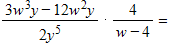 

____________________________________________________________790. Evaluate the expression for the given values of the variables. for  and  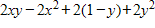 ____________________ 791. Simplify. Use only positive exponents in simplified expressions.Enter the original expression if it cannot be further simplified.Assume that all variables represent nonzero numbers.​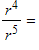 792. Factor completely.Enter the factors as a product of two binomials. Enter the original expression if it cannot be factored.​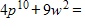 
____________________________________________________________793. Simplify. Assume that all variables result in nonzero denominators.Enter the expression in simplest form. The numerator and denominator must be in expanded form (i.e., not a product of factors).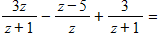 

____________________________________________________________794. Factor completely.Enter the factors. Enter the original expression if it cannot be factored.​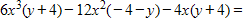 
____________________________________________________________795. Factor completely.Enter the factors as a product of two binomials. Enter the original expression if it cannot be factored.​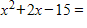 
____________________________________________________________796. Simplify.Enter the original expression if it cannot be further simplified. =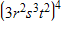 797. Factor completely.Enter the factors. Enter the original expression if it cannot be factored.​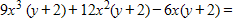 
____________________________________________________________798. Factor completely.Enter the factors. Enter the original expression if it cannot be factored.​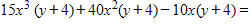 
____________________________________________________________799. Factor completely.Enter the factors as a product of two binomials. Enter the original expression if it cannot be factored.​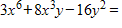 
____________________________________________________________800. Factor completely.Enter the factors as a product of two binomials. Enter the original expression if it cannot be factored.​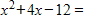 
____________________________________________________________801. Simplify.Enter the expression in simplest form.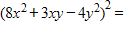 

____________________________________________________________802. Factor completely.Enter the factors. Enter the original expression if it cannot be factored.​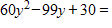 
____________________________________________________________803. Factor completely.Enter the factors. Enter the original expression if it cannot be factored.​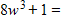 
____________________________________________________________804. Simplify.Enter the original expression if it cannot be further simplified. =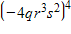 805. Simplify.Enter the expression in simplest form.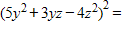 

____________________________________________________________806. Factor completely.Enter the factors as a product of two binomials. Enter the original expression if it cannot be factored.​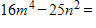 
____________________________________________________________807. Simplify.Enter the original expression if it cannot be further simplified.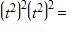 808. If  , what is the value of  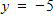 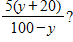 If the answer is not an integer, enter it as a fraction.____________________ 809. Factor completely.Enter the factors. Enter the original expression if it cannot be factored.​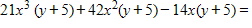 
____________________________________________________________810. Factor completely.Enter the factors. Enter the original expression if it cannot be factored.​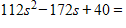 
____________________________________________________________811. Find the distance between   and  . and  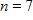 The distance between   and   is ________812. Simplify.Enter the original expression if it cannot be further simplified.​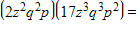 813. Evaluate the expression for the given values of the variables. for  and  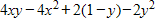 ____________________ 814. Simplify.Enter the original expression if it cannot be further simplified. =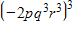 815. If  , what is the value of  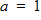 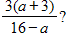 If the answer is not an integer, enter it as a fraction.____________________ 816. Simplify.Enter the original expression if it cannot be further simplified. =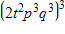 817. Simplify.Enter the original expression if it cannot be further simplified.​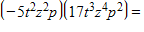 818. Factor completely.Enter the factors. Enter the original expression if it cannot be factored.​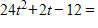 
____________________________________________________________819. Simplify.Enter the expression in simplest form.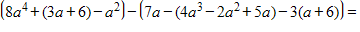 820. Simplify.Enter the original expression if it cannot be further simplified. =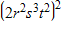 821. Use the properties of exponents to simplify.Enter the exact answer. Do not enter a decimal approximation. Enter any radical or fractional terms or factors in simplest form.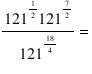 

____________________________________________________________822. Simplify. Use only positive exponents in simplified expressions.Enter the original expression if it cannot be further simplified.Assume that all variables represent nonzero numbers.​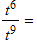 823. Simplify. Assume that all variables result in nonzero denominators.Enter the expression in simplest form. The numerator and denominator must be in expanded form (i.e., not a product of factors).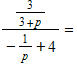 

____________________________________________________________824. Simplify.Enter the original expression if it cannot be further simplified. =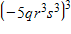 825. Factor completely.Enter the factors. Enter the original expression if it cannot be factored.​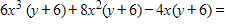 
____________________________________________________________826. Evaluate the expression for the given values of the variables. for  and  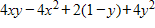 ____________________ 827. Simplify.Enter the original expression if it cannot be further simplified.​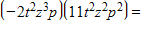 828. Simplify.Enter the expression in simplest form.  =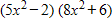 

____________________________________________________________829. Use the properties of exponents to simplify.Enter the exact answer. Do not enter a decimal approximation. Enter any radical or fractional terms or factors in simplest form.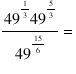 

____________________________________________________________830. Factor completely.Enter the factors. Enter the original expression if it cannot be factored.​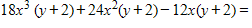 
____________________________________________________________831. Simplify.If the answer is not an integer, enter it as a fraction in simplest form.Do not include a comma in numbers with more than 3 digits.​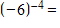 
____________________________________________________________


832. Simplify.Enter the original expression if it cannot be further simplified.​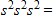 833. Simplify. Assume that all variables result in nonzero denominators. Enter the expression in simplest form. The numerator and denominator must be in expanded form (i.e., not a product of factors).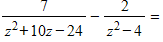 

____________________________________________________________834. Simplify.Enter the expression in simplest form.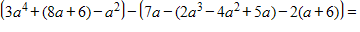 835. Factor completely.Enter the factors as a product of two binomials. Enter the original expression if it cannot be factored.​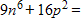 
____________________________________________________________836. Factor completely.Enter the factors. Enter the original expression if it cannot be factored.​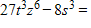 
____________________________________________________________837. Simplify.Enter the original expression if it cannot be further simplified.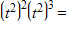 838. Simplify.If the answer is not an integer, enter it as a fraction in simplest form.Do not include a comma in numbers with more than 3 digits.​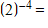 
____________________________________________________________


839. Simplify. ________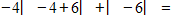 840. Factor completely.Enter the factors. Enter the original expression if it cannot be factored.​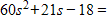 
____________________________________________________________841. Simplify. Use only positive exponents in simplified expressions.Enter the original expression if it cannot be further simplified.Assume that all variables represent nonzero numbers.​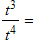 842. Factor completely.Enter the factors. Enter the original expression if it cannot be factored.​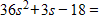 
____________________________________________________________843. Factor completely.Enter the factors. Enter the original expression if it cannot be factored.​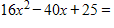 
____________________________________________________________844. Evaluate the expression for the given values of the variables. for  and  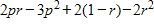 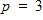 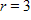 ____________________ 845. Factor completely.Enter the factors. Enter the original expression if it cannot be factored.​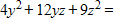 
____________________________________________________________846. Simplify. Assume that all variables result in nonzero denominators.Enter the expression in simplest form.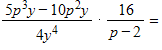 

____________________________________________________________847. Simplify.Enter the expression in simplest form.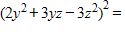 

____________________________________________________________848. Simplify. ________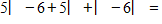 849. Simplify.Enter the original expression if it cannot be further simplified.​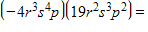 850. Factor completely.Enter the factors. Enter the original expression if it cannot be factored.​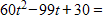 
____________________________________________________________851. If  , what is the value of  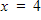 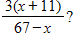 If the answer is not an integer, enter it as a fraction.____________________ 852. Factor completely.Enter the factors. Enter the original expression if it cannot be factored.​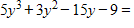 
____________________________________________________________853. Factor completely.Enter the factors as a product of two binomials. Enter the original expression if it cannot be factored.​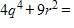 
____________________________________________________________854. Divide and simplify. Assume all variables result in non-zero denominators.Enter the expression in simplest form. The numerator and denominator must be in expanded form (i.e., not a product of factors).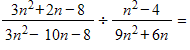 

____________________________________________________________855. Factor completely.Enter the factors as a product of two binomials. Enter the original expression if it cannot be factored.​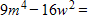 
____________________________________________________________856. Simplify.Assume that all variables represent positive values.Enter the exact answer. Do not enter a decimal approximation. Enter the original expression if it cannot be further simplified.​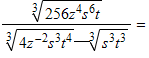 
____________________________________________________________857. If  , what is the value of  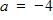 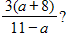 If the answer is not an integer, enter it as a fraction.____________________ 858. Use the properties of exponents to simplify.Enter the exact answer. Do not enter a decimal approximation. Enter any radical or fractional terms or factors in simplest form.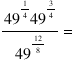 

____________________________________________________________859. Factor completely.Enter the factors. Enter the original expression if it cannot be factored.​​
____________________________________________________________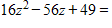 ​860. Simplify. Assume that all variables result in nonzero denominators.Enter the expression in simplest form.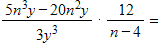 

____________________________________________________________861. Factor completely.Enter the factors as a product of two binomials. Enter the original expression if it cannot be factored.​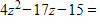 
____________________________________________________________862. Factor completely.Enter the factors as a product of two binomials. Enter the original expression if it cannot be factored.​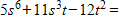 
____________________________________________________________863. Simplify.Enter the exact answer. Do not enter a decimal approximation. Enter any radical terms or factors in simplest form. Enter the original expression if it cannot be further simplified.​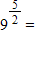 
____________________________________________________________864. Simplify.Enter the original expression if it cannot be further simplified.​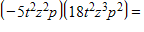 865. Find the distance between   and  . and  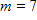 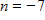 The distance between   and   is ________866. Simplify.​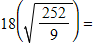 867. Simplify.Enter the original expression if it cannot be further simplified. =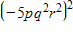 868. Simplify.​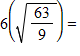 869. If  , what is the value of  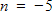 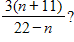 If the answer is not an integer, enter it as a fraction.____________________ 870. Evaluate the expression for the given values of the variables. for  and  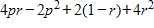 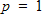 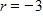 ____________________ 871. Simplify.  =  ____________________ 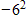 872. Simplify. Assume that all variables result in nonzero denominators.Enter the expression in simplest form.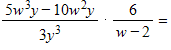 

____________________________________________________________873. Factor completely.Enter the factors. Enter the original expression if it cannot be factored.​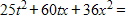 ____________________________________________________________​874. Simplify.Enter the original expression if it cannot be further simplified.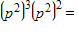 875. Divide and simplify. Assume all variables result in non-zero denominators.Enter the expression in simplest form. The numerator and denominator must be in expanded form (i.e., not a product of factors).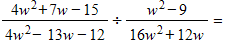 

____________________________________________________________876. Simplify. ________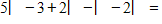 877. Find the distance between   and  . and  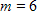 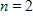 The distance between   and   is ________878. Simplify.Enter the original expression if it cannot be further simplified. =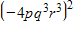 879. Simplify.Enter the original expression if it cannot be further simplified.​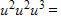 880. Factor completely.Enter the factors as a product of two binomials. Enter the original expression if it cannot be factored.​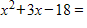 
____________________________________________________________881. Simplify.Enter the original expression if it cannot be further simplified. =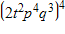 882. Simplify.Enter the original expression if it cannot be further simplified. =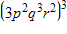 883. Simplify.Enter the expression in simplest form.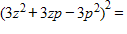 

____________________________________________________________884. Simplify.Enter the original expression if it cannot be further simplified.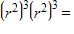 885. Simplify.Enter the original expression if it cannot be further simplified. =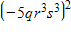 886. Factor completely.Enter the factors as a product of two binomials. Enter the original expression if it cannot be factored.​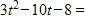 
____________________________________________________________887. Simplify.Assume that all variables represent positive values.Enter the exact answer. Do not enter a decimal approximation. Enter the original expression if it cannot be further simplified.​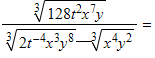 
____________________________________________________________888. Simplify.Assume that all variables represent positive values.Enter the exact answer. Do not enter a decimal approximation. Enter the original expression if it cannot be further simplified.​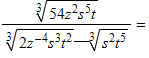 
____________________________________________________________889. Simplify.Enter the original expression if it cannot be further simplified.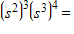 890. Simplify. Assume that all variables result in nonzero denominators.Enter the expression in simplest form. The numerator and denominator must be in expanded form (i.e., not a product of factors).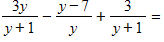 

____________________________________________________________891. Simplify.Enter the original expression if it cannot be further simplified. =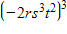 892. Simplify.Enter the original expression if it cannot be further simplified. =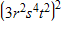 893. Factor completely.Enter the factors. Enter the original expression if it cannot be factored.​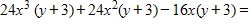 
____________________________________________________________894. Simplify. Assume that all variables result in nonzero denominators.Enter the expression in simplest form.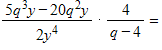 

____________________________________________________________895. Simplify. ________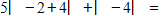 896. If  , what is the value of  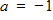 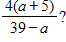 If the answer is not an integer, enter it as a fraction.____________________ 897. Simplify. Assume that all variables result in nonzero denominators.Enter the expression in simplest form. The numerator and denominator must be in expanded form (i.e., not a product of factors).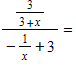 

____________________________________________________________898. Factor completely.Enter the factors as a product of two binomials. Enter the original expression if it cannot be factored.​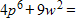 
____________________________________________________________899. Simplify. Assume that all variables result in nonzero denominators.Enter the expression in simplest form. The numerator and denominator must be in expanded form (i.e., not a product of factors).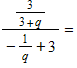 

____________________________________________________________900. Simplify.Enter the original expression if it cannot be further simplified. =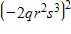 901. Simplify.Enter the expression in simplest form.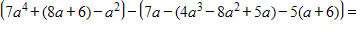 902. Simplify. Assume that all variables result in nonzero denominators.Enter the expression in simplest form.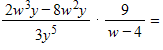 

____________________________________________________________903. Factor completely.Enter the factors. Enter the original expression if it cannot be factored.​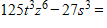 
____________________________________________________________904. Factor completely.Enter the factors. Enter the original expression if it cannot be factored.​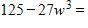 
____________________________________________________________905. Simplify.Enter the exact answer. Do not enter a decimal approximation. Enter any radical terms or factors in simplest form. Enter the original expression if it cannot be further simplified.​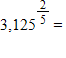 
____________________________________________________________906. Factor completely.Enter the factors as a product of two binomials. Enter the original expression if it cannot be factored.​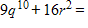 
____________________________________________________________907. Simplify.Enter the original expression if it cannot be further simplified. =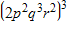 908. Simplify.Enter the expression in simplest form.  =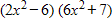 

____________________________________________________________909. Factor completely.Enter the factors as a product of two binomials. Enter the original expression if it cannot be factored.​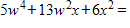 
____________________________________________________________910. Factor completely.Enter the factors as a product of two binomials. Enter the original expression if it cannot be factored.​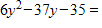 
____________________________________________________________911. Simplify.Assume that all variables represent positive values.Enter the exact answer. Do not enter a decimal approximation. Enter the original expression if it cannot be further simplified.​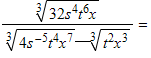 
____________________________________________________________912. Evaluate the expression for the given values of the variables. for  and  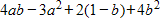 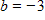 ____________________ 913. Simplify. Assume that all variables result in nonzero denominators.Enter the expression in simplest form. The numerator and denominator must be in expanded form (i.e., not a product of factors).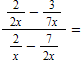 914. If  , what is the value of  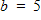 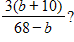 If the answer is not an integer, enter it as a fraction.____________________ 915. Factor completely.Enter the factors. Enter the original expression if it cannot be factored.​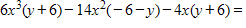 
____________________________________________________________916. Simplify. ________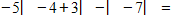 917. Find the distance between   and  . and  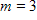 The distance between   and   is ________918. Find the distance between   and  . and  The distance between   and   is ________919. If  , what is the value of  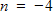 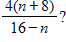 If the answer is not an integer, enter it as a fraction.____________________ 920. Factor completely.Enter the factors as a product of two binomials. Enter the original expression if it cannot be factored.​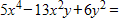 
____________________________________________________________921. Simplify.Assume that all variables represent positive values.Enter the exact answer. Do not enter a decimal approximation. Enter the original expression if it cannot be further simplified.​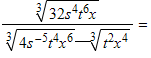 
____________________________________________________________922. Simplify.Enter the original expression if it cannot be further simplified. =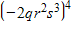 923. Factor completely.Enter the factors. Enter the original expression if it cannot be factored.​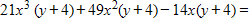 
____________________________________________________________924. Simplify. ________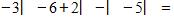 925. If  , what is the value of  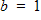 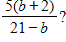 If the answer is not an integer, enter it as a fraction.____________________ 926. Find the distance between   and  . and  The distance between   and   is ________927. Simplify. Assume that all variables result in nonzero denominators.Enter the expression in simplest form. The numerator and denominator must be in expanded form (i.e., not a product of factors).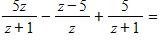 

____________________________________________________________928. Simplify. Assume that all variables result in nonzero denominators.Enter the expression in simplest form.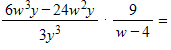 

____________________________________________________________929. Factor completely.Enter the factors. Enter the original expression if it cannot be factored.​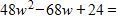 
____________________________________________________________930. Simplify.Enter the original expression if it cannot be further simplified. =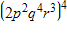 931. If  , what is the value of  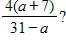 If the answer is not an integer, enter it as a fraction.____________________ 932. Evaluate the expression for the given values of the variables. for  and  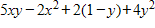 ____________________ 933. Find the distance between   and  . and  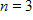 The distance between   and   is ________934. Simplify.Enter the original expression if it cannot be further simplified. =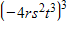 935. Simplify.Enter the expression in simplest form.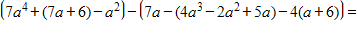 936. If  , what is the value of  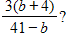 If the answer is not an integer, enter it as a fraction.____________________ 937. Find the distance between   and  . and  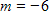 The distance between   and   is ________938. Simplify.Enter the expression in simplest form.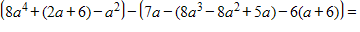 939. Simplify.Assume that all variables represent positive values.Enter the exact answer. Do not enter a decimal approximation. Enter the original expression if it cannot be further simplified.​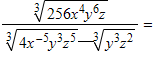 
____________________________________________________________940. Use the properties of exponents to simplify.Enter the exact answer. Do not enter a decimal approximation. Enter any radical or fractional terms or factors in simplest form.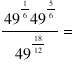 

____________________________________________________________941. Simplify.​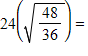 942. Factor completely.Enter the factors. Enter the original expression if it cannot be factored.​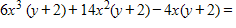 
____________________________________________________________943. Simplify.Enter the original expression if it cannot be further simplified.​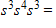 944. Simplify.Enter the original expression if it cannot be further simplified. =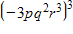 945. Simplify.Enter the expression in simplest form.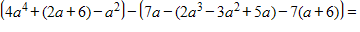 946. If  , what is the value of  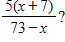 If the answer is not an integer, enter it as a fraction.____________________ 947. Simplify.Enter the original expression if it cannot be further simplified.​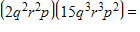 948. Factor completely.Enter the factors. Enter the original expression if it cannot be factored.​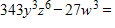 
____________________________________________________________949. If  , what is the value of  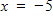 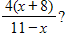 If the answer is not an integer, enter it as a fraction.____________________ 950. Simplify. Use only positive exponents in simplified expressions.Enter the original expression if it cannot be further simplified.Assume that all variables represent nonzero numbers.​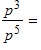 951. Factor completely.Enter the factors. Enter the original expression if it cannot be factored.​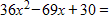 
____________________________________________________________952. Simplify. Use only positive exponents in simplified expressions.Enter the original expression if it cannot be further simplified.Assume that all variables represent nonzero numbers.​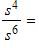 953. Simplify. Assume that all variables result in nonzero denominators.Enter the expression in simplest form.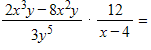 

____________________________________________________________954. Factor completely.Enter the factors as a product of two binomials. Enter the original expression if it cannot be factored.​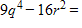 
____________________________________________________________955. Simplify.Assume that all variables represent positive values.Enter the exact answer. Do not enter a decimal approximation. Enter the original expression if it cannot be further simplified.​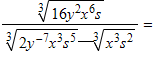 
____________________________________________________________956. Simplify.Enter the original expression if it cannot be further simplified. =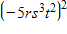 957. Simplify.Enter the original expression if it cannot be further simplified. =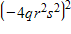 958. Divide and simplify. Assume all variables result in non-zero denominators.Enter the expression in simplest form. The numerator and denominator must be in expanded form (i.e., not a product of factors).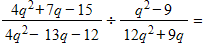 

____________________________________________________________959. Simplify. Assume that all variables result in nonzero denominators.Enter the expression in simplest form. The numerator and denominator must be in expanded form (i.e., not a product of factors).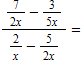 960. Find the distance between   and  . and  The distance between   and   is ________961. If  , what is the value of  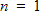 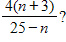 If the answer is not an integer, enter it as a fraction.____________________ 962. Simplify.Enter the original expression if it cannot be further simplified.​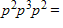 963. Simplify. Assume that all variables result in nonzero denominators.Enter the expression in simplest form. The numerator and denominator must be in expanded form (i.e., not a product of factors).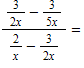 964. Factor completely.Enter the factors. Enter the original expression if it cannot be factored.​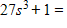 
____________________________________________________________965. Simplify.Enter the original expression if it cannot be further simplified. =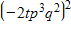 966. Simplify.​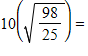 967. Simplify. Assume that all variables result in nonzero denominators.Enter the expression in simplest form.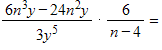 

____________________________________________________________968. Simplify.Enter the original expression if it cannot be further simplified.​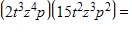 969. Factor completely.Enter the factors. Enter the original expression if it cannot be factored.​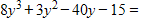 
____________________________________________________________970. Simplify. Assume that all variables result in nonzero denominators.Enter the expression in simplest form. The numerator and denominator must be in expanded form (i.e., not a product of factors).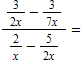 971. Simplify.Assume that all variables represent positive values.Enter the exact answer. Do not enter a decimal approximation. Enter the original expression if it cannot be further simplified.​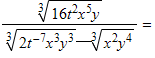 
____________________________________________________________972. Simplify.Enter the original expression if it cannot be further simplified. =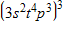 973. Simplify.Enter the expression in simplest form.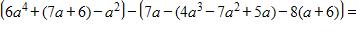 974. Simplify. Assume that all variables result in nonzero denominators.Enter the expression in simplest form. The numerator and denominator must be in expanded form (i.e., not a product of factors).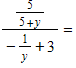 

____________________________________________________________975. If  , what is the value of  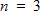 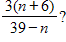 If the answer is not an integer, enter it as a fraction.____________________ 976. Simplify.Enter the original expression if it cannot be further simplified. =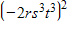 977. Factor completely.Enter the factors. Enter the original expression if it cannot be factored.​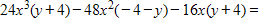 
____________________________________________________________978. Find the distance between   and  . and  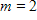 The distance between   and   is ________979. Simplify.Enter the original expression if it cannot be further simplified. =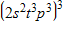 980. Factor completely.Enter the factors. Enter the original expression if it cannot be factored.​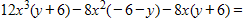 
____________________________________________________________981. Factor completely.Enter the factors. Enter the original expression if it cannot be factored.​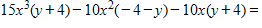 
____________________________________________________________982. Simplify.Enter the expression in simplest form.  =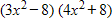 

____________________________________________________________983. Factor completely.Enter the factors. Enter the original expression if it cannot be factored.​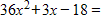 
____________________________________________________________984. Factor completely.Enter the factors as a product of two binomials. Enter the original expression if it cannot be factored.​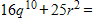 
____________________________________________________________985. Factor completely.Enter the factors as a product of two binomials. Enter the original expression if it cannot be factored.​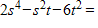 
____________________________________________________________986. Simplify.Enter the original expression if it cannot be further simplified. =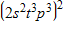 987. Simplify.​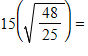 988. Simplify.Enter the exact answer. Do not enter a decimal approximation. Enter any fractional terms or factors in simplest form. Enter the original expression if it cannot be further simplified.​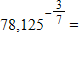 
____________________________________________________________989. Factor completely.Enter the factors. Enter the original expression if it cannot be factored.​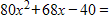 
____________________________________________________________990. Simplify.Enter the original expression if it cannot be further simplified.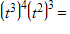 991. Factor completely.Enter the factors. Enter the original expression if it cannot be factored.​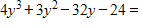 
____________________________________________________________992. Factor completely.Enter the factors. Enter the original expression if it cannot be factored.​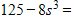 ____________________________________________________________993. Simplify.Enter the original expression if it cannot be further simplified.​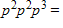 994. Factor completely.Enter the factors as a product of two binomials. Enter the original expression if it cannot be factored.​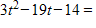 
____________________________________________________________995. Factor completely.Enter the factors. Enter the original expression if it cannot be factored.​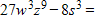 
____________________________________________________________996. Simplify.Enter the expression in simplest form.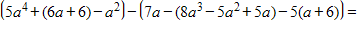 997. Factor completely.Enter the factors as a product of two binomials. Enter the original expression if it cannot be factored.​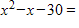 
____________________________________________________________998. Simplify. Assume that all variables result in nonzero denominators.Enter the expression in simplest form. The numerator and denominator must be in expanded form (i.e., not a product of factors).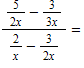 999. Factor completely.Enter the factors. Enter the original expression if it cannot be factored.​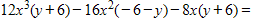 
____________________________________________________________1000. Simplify.Enter the original expression if it cannot be further simplified. =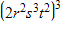 1001. Evaluate the expression for the given values of the variables. for  and  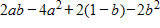 ____________________ 1002. Simplify. Assume that all variables result in nonzero denominators.Enter the expression in simplest form. The numerator and denominator must be in expanded form (i.e., not a product of factors).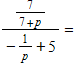 

____________________________________________________________1003. Simplify. Assume that all variables result in nonzero denominators.Enter the expression in simplest form. The numerator and denominator must be in expanded form (i.e., not a product of factors).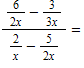 1004. Simplify.Enter the exact answer. Do not enter a decimal approximation. Enter any fractional terms or factors in simplest form. Enter the original expression if it cannot be further simplified.​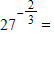 
____________________________________________________________1005. Factor completely.Enter the factors as a product of two binomials. Enter the original expression if it cannot be factored.​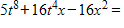 
____________________________________________________________1006. Simplify. Assume that all variables result in nonzero denominators. Enter the expression in simplest form. The numerator and denominator must be in expanded form (i.e., not a product of factors).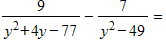 

____________________________________________________________1007. Factor completely.Enter the factors as a product of two binomials. Enter the original expression if it cannot be factored.​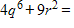 
____________________________________________________________1008. Simplify. Assume that all variables result in nonzero denominators.Enter the expression in simplest form. The numerator and denominator must be in expanded form (i.e., not a product of factors).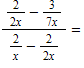 1009. Simplify. Assume that all variables result in nonzero denominators.Enter the expression in simplest form.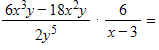 

____________________________________________________________1010. Simplify. Assume that all variables result in nonzero denominators. Enter the expression in simplest form. The numerator and denominator must be in expanded form (i.e., not a product of factors).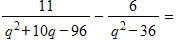 

____________________________________________________________1011. Simplify. Use only positive exponents in simplified expressions.Enter the original expression if it cannot be further simplified.Assume that all variables represent nonzero numbers.​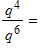 1012. Factor completely.Enter the factors as a product of two binomials. Enter the original expression if it cannot be factored.​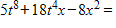 
____________________________________________________________1013. Factor completely.Enter the factors. Enter the original expression if it cannot be factored.​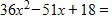 
____________________________________________________________1014. Factor completely.Enter the factors. Enter the original expression if it cannot be factored.​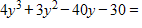 
____________________________________________________________1015. Factor completely.Enter the factors as a product of two binomials. Enter the original expression if it cannot be factored.​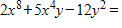 
____________________________________________________________1016. Factor completely.Enter the factors. Enter the original expression if it cannot be factored.​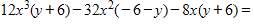 
____________________________________________________________1017. Factor completely.Enter the factors. Enter the original expression if it cannot be factored.​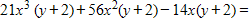 
____________________________________________________________1018. Simplify. = ____________________ 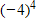 1019. Factor completely.Enter the factors as a product of two binomials. Enter the original expression if it cannot be factored.​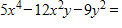 
____________________________________________________________1020. Simplify. ________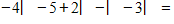 1021. Find the distance between   and  . and  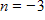 The distance between   and   is ________1022. Factor completely.Enter the factors. Enter the original expression if it cannot be factored.​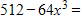 ____________________________________________________________1023. Factor completely.Enter the factors as a product of two binomials. Enter the original expression if it cannot be factored.​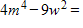 
____________________________________________________________1024. Simplify. Use only positive exponents in simplified expressions.Enter the original expression if it cannot be further simplified.Assume that all variables represent nonzero numbers.​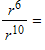 1025. Simplify.Enter the original expression if it cannot be further simplified. =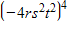 1026. Simplify.Assume that all variables represent positive values.Enter the exact answer. Do not enter a decimal approximation. Enter the original expression if it cannot be further simplified.​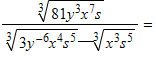 
____________________________________________________________1027. Find the distance between   and  . and  The distance between   and   is ________1028. Simplify.​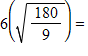 1029. Simplify.Enter the expression in simplest form.  =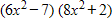 

____________________________________________________________1030. Simplify.Enter the expression in simplest form.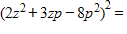 

____________________________________________________________1031. Factor completely.Enter the factors. Enter the original expression if it cannot be factored.​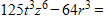 
____________________________________________________________1032. Evaluate the expression for the given values of the variables. for  and  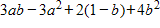 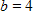 ____________________ 1033. Factor completely.Enter the factors as a product of two binomials. Enter the original expression if it cannot be factored.​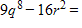 
____________________________________________________________1034. Factor completely.Enter the factors as a product of two binomials. Enter the original expression if it cannot be factored.​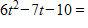 
____________________________________________________________1035. Divide and simplify. Assume all variables result in non-zero denominators.Enter the expression in simplest form. The numerator and denominator must be in expanded form (i.e., not a product of factors).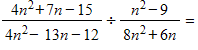 

____________________________________________________________1036. Simplify.Enter the expression in simplest form.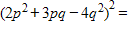 

____________________________________________________________1037. Factor completely.Enter the factors. Enter the original expression if it cannot be factored.​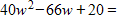 
____________________________________________________________1038. Simplify.Enter the original expression if it cannot be further simplified.​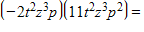 1039. Evaluate the expression for the given values of the variables. for  and  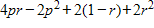 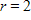 ____________________ 1040. Simplify.Enter the exact answer. Do not enter a decimal approximation. Enter any radical terms or factors in simplest form. Enter the original expression if it cannot be further simplified.​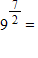 
____________________________________________________________1041. Evaluate the expression for the given values of the variables. for  and  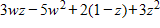 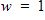 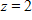 ____________________ 1042. Factor completely.Enter the factors. Enter the original expression if it cannot be factored.​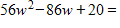 
____________________________________________________________1043. Factor completely.Enter the factors as a product of two binomials. Enter the original expression if it cannot be factored.​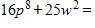 
____________________________________________________________1044. Factor completely.Enter the factors. Enter the original expression if it cannot be factored.​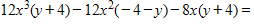 
____________________________________________________________1045. Factor completely.Enter the factors. Enter the original expression if it cannot be factored.​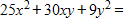 ____________________________________________________________​1046. Simplify. Assume that all variables result in nonzero denominators.Enter the expression in simplest form. The numerator and denominator must be in expanded form (i.e., not a product of factors).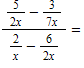 1047. Factor completely.Enter the factors as a product of two binomials. Enter the original expression if it cannot be factored.​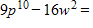 
____________________________________________________________1048. Factor completely.Enter the factors as a product of two binomials. Enter the original expression if it cannot be factored.​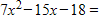 
____________________________________________________________1049. Simplify.Enter the original expression if it cannot be further simplified. =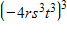 1050. Divide and simplify. Assume all variables result in non-zero denominators.Enter the expression in simplest form. The numerator and denominator must be in expanded form (i.e., not a product of factors).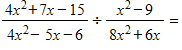 

____________________________________________________________1051. Simplify.Enter the exact answer. Do not enter a decimal approximation. Enter any radical terms or factors in simplest form. Enter the original expression if it cannot be further simplified.​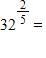 
____________________________________________________________1052. Simplify.​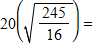 1053. Factor completely.Enter the factors as a product of two binomials. Enter the original expression if it cannot be factored.​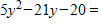 
____________________________________________________________1054. Simplify. Assume that all variables result in nonzero denominators.Enter the expression in simplest form. The numerator and denominator must be in expanded form (i.e., not a product of factors).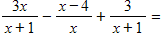 

____________________________________________________________1055. Simplify. Assume that all variables result in nonzero denominators.Enter the expression in simplest form. The numerator and denominator must be in expanded form (i.e., not a product of factors).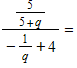 

____________________________________________________________1056. Factor completely.Enter the factors. Enter the original expression if it cannot be factored.​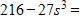 ____________________________________________________________1057. Simplify.Enter the original expression if it cannot be further simplified. =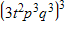 1058. Factor completely.Enter the factors. Enter the original expression if it cannot be factored.​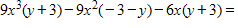 
____________________________________________________________1059. Simplify.Enter the original expression if it cannot be further simplified.​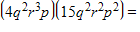 1060. Simplify.Enter the expression in simplest form.  =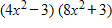 

____________________________________________________________1061. Simplify.Enter the expression in simplest form.  =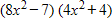 

____________________________________________________________1062. Simplify. Assume that all variables result in nonzero denominators.Enter the expression in simplest form. The numerator and denominator must be in expanded form (i.e., not a product of factors).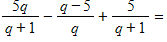 

____________________________________________________________1063. Simplify. ________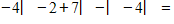 1064. Evaluate the expression for the given values of the variables. for  and  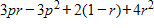 ____________________ 1065. Evaluate the expression for the given values of the variables. for  and  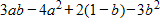 ____________________ 1066. Simplify.Assume that all variables represent positive values.Enter the exact answer. Do not enter a decimal approximation. Enter the original expression if it cannot be further simplified.​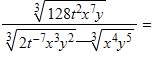 
____________________________________________________________1067. Divide and simplify. Assume all variables result in non-zero denominators.Enter the expression in simplest form. The numerator and denominator must be in expanded form (i.e., not a product of factors).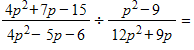 

____________________________________________________________1068. Simplify. Assume that all variables result in nonzero denominators.Enter the expression in simplest form. The numerator and denominator must be in expanded form (i.e., not a product of factors).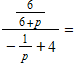 

____________________________________________________________1069. Simplify.​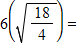 1070. Use the properties of exponents to simplify.Enter the exact answer. Do not enter a decimal approximation. Enter any radical or fractional terms or factors in simplest form.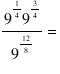 

____________________________________________________________1071. Simplify.Assume that all variables represent positive values.Enter the exact answer. Do not enter a decimal approximation. Enter the original expression if it cannot be further simplified.​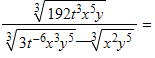 
____________________________________________________________1072. Simplify. Assume that all variables result in nonzero denominators.Enter the expression in simplest form.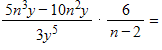 

____________________________________________________________1073. Evaluate the expression for the given values of the variables. for  and  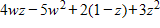 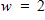 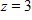 ____________________ 1074. Simplify. Use only positive exponents in simplified expressions.Enter the original expression if it cannot be further simplified.Assume that all variables represent nonzero numbers.​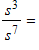 1075. Simplify. Assume that all variables result in nonzero denominators. Enter the expression in simplest form. The numerator and denominator must be in expanded form (i.e., not a product of factors).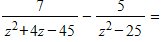 

____________________________________________________________1076. If  , what is the value of  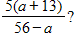 If the answer is not an integer, enter it as a fraction.____________________ 1077. Evaluate the expression for the given values of the variables. for  and  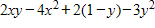 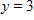 ____________________ 1078. Factor completely.Enter the factors. Enter the original expression if it cannot be factored.​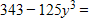 ____________________________________________________________​1079. Simplify. Assume that all variables result in nonzero denominators.Enter the expression in simplest form. The numerator and denominator must be in expanded form (i.e., not a product of factors).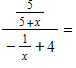 

____________________________________________________________1080. Simplify. ________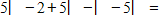 1081. Factor completely.Enter the factors as a product of two binomials. Enter the original expression if it cannot be factored.​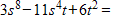 
____________________________________________________________1082. Simplify.Enter the expression in simplest form.  =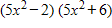 

____________________________________________________________1083. Simplify.Enter the original expression if it cannot be further simplified. =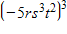 1084. Simplify.Enter the original expression if it cannot be further simplified. =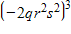 1085. Evaluate the expression for the given values of the variables. for  and  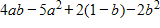 ____________________ 1086. If  , what is the value of  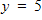 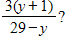 If the answer is not an integer, enter it as a fraction.____________________ 1087. Factor completely.Enter the factors. Enter the original expression if it cannot be factored.​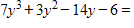 
____________________________________________________________1088. Evaluate the expression for the given values of the variables. for  and  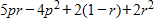 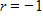 ____________________ 1089. Evaluate the expression for the given values of the variables. for  and  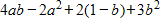 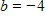 ____________________ 1090. Simplify.Enter the expression in simplest form.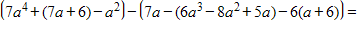 1091. Simplify.Enter the original expression if it cannot be further simplified. =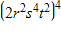 1092. Simplify.Assume that all variables represent positive values.Enter the exact answer. Do not enter a decimal approximation. Enter the original expression if it cannot be further simplified.​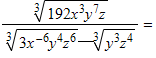 
____________________________________________________________1093. Simplify.Enter the original expression if it cannot be further simplified.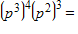 1094. Simplify.Enter the original expression if it cannot be further simplified.​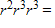 1095. Factor completely.Enter the factors. Enter the original expression if it cannot be factored.​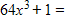 
____________________________________________________________1096. Simplify.Enter the original expression if it cannot be further simplified. =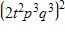 1097. If  , what is the value of  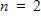 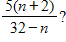 If the answer is not an integer, enter it as a fraction.____________________ 1098. Simplify.Enter the exact answer. Do not enter a decimal approximation. Enter any fractional terms or factors in simplest form. Enter the original expression if it cannot be further simplified.​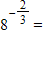 
____________________________________________________________1099. Factor completely.Enter the factors. Enter the original expression if it cannot be factored.​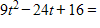 
____________________________________________________________1100. Simplify.Enter the expression in simplest form.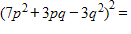 

____________________________________________________________1101. Simplify.Enter the expression in simplest form.  =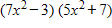 

____________________________________________________________1102. Simplify. ________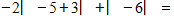 1103. Simplify. Use only positive exponents in simplified expressions.Enter the original expression if it cannot be further simplified.Assume that all variables represent nonzero numbers.​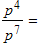 1104. Simplify.Enter the original expression if it cannot be further simplified.​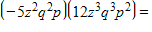 1105. If  , what is the value of  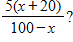 If the answer is not an integer, enter it as a fraction.____________________ 1106. Evaluate the expression for the given values of the variables. for  and  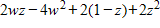 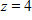 ____________________ 1107. Simplify. Assume that all variables result in nonzero denominators. Enter the expression in simplest form. The numerator and denominator must be in expanded form (i.e., not a product of factors).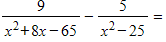 

____________________________________________________________1108. Simplify.Enter the exact answer. Do not enter a decimal approximation. Enter any fractional terms or factors in simplest form. Enter the original expression if it cannot be further simplified.​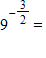 
____________________________________________________________1109. Factor completely.Enter the factors as a product of two binomials. Enter the original expression if it cannot be factored.​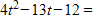 
____________________________________________________________1110. Factor completely.Enter the factors as a product of two binomials. Enter the original expression if it cannot be factored.​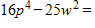 
____________________________________________________________1111. Factor completely.Enter the factors as a product of two binomials. Enter the original expression if it cannot be factored.​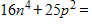 
____________________________________________________________1112. Simplify.Enter the expression in simplest form.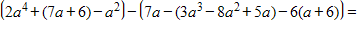 1113. Factor completely.Enter the factors. Enter the original expression if it cannot be factored.​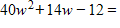 
____________________________________________________________1114. Simplify.Enter the expression in simplest form.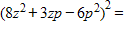 

____________________________________________________________1115. Simplify.Enter the original expression if it cannot be further simplified. =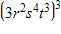 1116. Factor completely.Enter the factors. Enter the original expression if it cannot be factored.​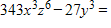 
____________________________________________________________1117. Simplify.Enter the original expression if it cannot be further simplified. =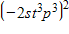 1118. Simplify.​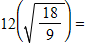 1119. Simplify.Enter the expression in simplest form.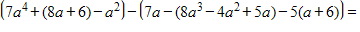 1120. Simplify. Assume that all variables result in nonzero denominators. Enter the expression in simplest form. The numerator and denominator must be in expanded form (i.e., not a product of factors).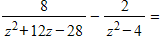 

____________________________________________________________1121. Factor completely.Enter the factors. Enter the original expression if it cannot be factored.​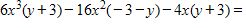 
____________________________________________________________1122. Simplify.  =  ____________________ 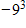 1123. Factor completely.Enter the factors. Enter the original expression if it cannot be factored.​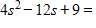 
____________________________________________________________1124. Simplify.Enter the original expression if it cannot be further simplified.​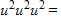 1125. Factor completely.Enter the factors as a product of two binomials. Enter the original expression if it cannot be factored.​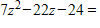 
____________________________________________________________1126. Factor completely.Enter the factors as a product of two binomials. Enter the original expression if it cannot be factored.​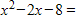 
____________________________________________________________1127. Factor completely.Enter the factors as a product of two binomials. Enter the original expression if it cannot be factored.​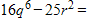 
____________________________________________________________1128. Find the distance between   and  . and  The distance between   and   is ________1129. If  , what is the value of  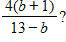 If the answer is not an integer, enter it as a fraction.____________________ 1130. Factor completely.Enter the factors. Enter the original expression if it cannot be factored.​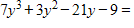 
____________________________________________________________1131. Find the distance between   and  . and  The distance between   and   is ________1132. Factor completely.Enter the factors. Enter the original expression if it cannot be factored.​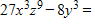 
____________________________________________________________1133. Simplify.Enter the original expression if it cannot be further simplified. =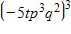 1134. Simplify. Assume that all variables result in nonzero denominators.Enter the expression in simplest form. The numerator and denominator must be in expanded form (i.e., not a product of factors).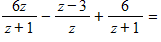 

____________________________________________________________1135. Simplify.Enter the expression in simplest form.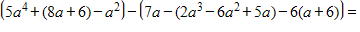 1136. Simplify.Enter the expression in simplest form.  =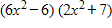 

____________________________________________________________1137. Factor completely.Enter the factors. Enter the original expression if it cannot be factored.​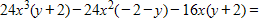 
____________________________________________________________1138. Simplify. Assume that all variables result in nonzero denominators.Enter the expression in simplest form.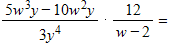 

____________________________________________________________1139. Simplify.Enter the expression in simplest form.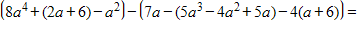 1140. Factor completely.Enter the factors. Enter the original expression if it cannot be factored.​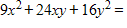 
____________________________________________________________1141. Factor completely.Enter the factors. Enter the original expression if it cannot be factored.​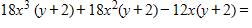 
____________________________________________________________1142. Factor completely.Enter the factors. Enter the original expression if it cannot be factored.​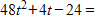 
____________________________________________________________1143. Simplify. Assume that all variables result in nonzero denominators.Enter the expression in simplest form. The numerator and denominator must be in expanded form (i.e., not a product of factors).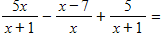 

____________________________________________________________1144. If  , what is the value of  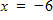 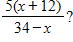 If the answer is not an integer, enter it as a fraction.____________________ 1145. If  , what is the value of  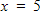 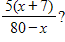 If the answer is not an integer, enter it as a fraction.____________________ 1146. Simplify.Enter the original expression if it cannot be further simplified. =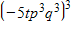 1147. Factor completely.Enter the factors as a product of two binomials. Enter the original expression if it cannot be factored.​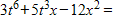 
____________________________________________________________1148. Simplify.​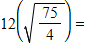 1149. Factor completely.Enter the factors as a product of two binomials. Enter the original expression if it cannot be factored.​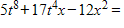 
____________________________________________________________1150. Simplify.Enter the original expression if it cannot be further simplified. =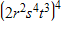 1151. Factor completely.Enter the factors. Enter the original expression if it cannot be factored.​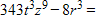 
____________________________________________________________1152. Factor completely.Enter the factors. Enter the original expression if it cannot be factored.​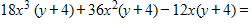 
____________________________________________________________1153. Simplify.Enter the expression in simplest form.  =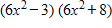 

____________________________________________________________1154. If  , what is the value of  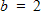 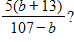 If the answer is not an integer, enter it as a fraction.____________________ 1155. Simplify. Assume that all variables result in nonzero denominators. Enter the expression in simplest form. The numerator and denominator must be in expanded form (i.e., not a product of factors).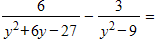 

____________________________________________________________1156. Factor completely.Enter the factors. Enter the original expression if it cannot be factored.​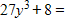 ____________________________________________________________1157. Simplify.  =  ____________________ 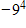 1158. Simplify.​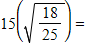 1159. Simplify.Enter the original expression if it cannot be further simplified.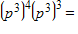 1160. Factor completely.Enter the factors as a product of two binomials. Enter the original expression if it cannot be factored.​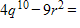 
____________________________________________________________1161. Evaluate the expression for the given values of the variables. for  and  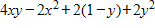 ____________________ 1162. Factor completely.Enter the factors as a product of two binomials. Enter the original expression if it cannot be factored.​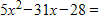 ____________________________________________________________1163. If  , what is the value of  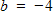 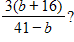 If the answer is not an integer, enter it as a fraction.____________________ 1164. Simplify. Use only positive exponents in simplified expressions.Enter the original expression if it cannot be further simplified.Assume that all variables represent nonzero numbers.​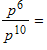 1165. Evaluate the expression for the given values of the variables. for  and  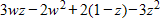 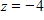 ____________________ 1166. Factor completely.Enter the factors. Enter the original expression if it cannot be factored.​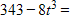 
____________________________________________________________1167. Simplify.​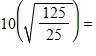 1168. Simplify.  =  ____________________ 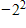 1169. Simplify.Enter the original expression if it cannot be further simplified. =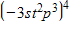 1170. If  , what is the value of  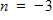 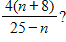 If the answer is not an integer, enter it as a fraction.____________________ 1171. Factor completely.Enter the factors as a product of two binomials. Enter the original expression if it cannot be factored.​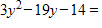 
____________________________________________________________1172. Find the distance between   and  . and  The distance between   and   is ________1173. Simplify.​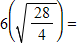 1174. Simplify.Enter the expression in simplest form.  =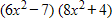 

____________________________________________________________1175. Order the numbers from least to greatest1176. Order the numbers from least to greatest.1177. Order the numbers from least to greatest.1178. Order the numbers from least to greatest.1179. Order real numbers from least to greatest1180. Order the numbers from least to greatest.1181. Order the numbers from least to greatest1182. Ordering Real Numbers--Variation 41183. Order the numbers from least to greatest.1184. Order the numbers from least to greatest.1185. Order the numbers from least to greatest.1186. Order the numbers from least to greatest1187. Order the numbers from least to greatest.1188. Order the numbers from least to greatest.1189. Order the numbers from least to greatest.1190. Find the additive inverse and the multiplicative inverse of  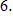 The additive inverse is ____________________ .The multiplicative inverse is ____________________ .1191. Simplify.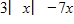 When  :  ____________________   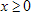 When  : ____________________   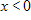 1192. Simplify. Write the number in scientific notation.Enter the numeric part in the first space and the exponent to which 10 is raised in the second space.​1193. Find the additive inverse and the multiplicative inverse of  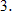 The additive inverse is ____________________ .The multiplicative inverse is ____________________ .1194. Simplify.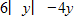 When  :  ____________________   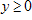 When  : ____________________   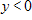 1195. Simplify. Write the number in scientific notation.Enter the numeric part in the first space and the exponent to which 10 is raised in the second space.​1196. Simplify. Write the number in scientific notation.Enter the numeric part in the first space and the exponent to which 10 is raised in the second space.​1197. Simplify.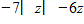 When  :  ____________________   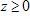 When  : ____________________   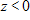 ​1198. Find the additive inverse and the multiplicative inverse of  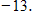 The additive inverse is ____________________ .The multiplicative inverse is ____________________ .1199. Simplify. Write the number in scientific notation.Enter the numeric part in the first space and the exponent to which 10 is raised in the second space.​1200. Write the the set using roster notation.“all positive powers of 10 ”.The set in roster notation is  ________, ________, ________, ________,  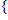 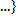 1201. Simplify.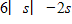 When  :  ____________________   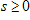 When  : ____________________   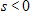 1202. Simplify. Write the number in scientific notation.Enter the numeric part in the first space and the exponent to which 10 is raised in the second space.​1203. Simplify. Write the number in scientific notation.Enter the numeric part in the first space and the exponent to which 10 is raised in the second space.​1204. Simplify.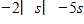 When  :  ____________________   When  : ____________________   1205. Simplify.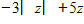 When  :  ____________________   When  : ____________________   1206. Simplify. Write the number in scientific notation.Enter the numeric part in the first space and the exponent to which 10 is raised in the second space.​1207. Simplify.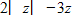 When  :  ____________________   When  : ____________________   1208. Simplify.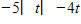 When  :  ____________________   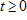 When  : ____________________   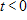 1209. Simplify. Write the number in scientific notation.Enter the numeric part in the first space and the exponent to which 10 is raised in the second space.​1210. Simplify.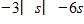 When  :  ____________________   When  : ____________________   1211. Simplify. Write the number in scientific notation.Enter the numeric part in the first space and the exponent to which 10 is raised in the second space.​1212. Simplify.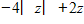 When  :  ____________________   When  : ____________________   1213. Simplify. Write the number in scientific notation.Enter the numeric part in the first space and the exponent to which 10 is raised in the second space.​1214. Simplify. Write the number in scientific notation.Enter the numeric part in the first space and the exponent to which 10 is raised in the second space.​1215. Find the additive inverse and the multiplicative inverse of  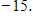 The additive inverse is ____________________ .The multiplicative inverse is ____________________ .1216. Simplify. Write the number in scientific notation.Enter the numeric part in the first space and the exponent to which 10 is raised in the second space.​1217. Simplify. Write the number in scientific notation.Enter the numeric part in the first space and the exponent to which 10 is raised in the second space.​1218. Simplify. Write the number in scientific notation.Enter the numeric part in the first space and the exponent to which 10 is raised in the second space.​1219. Write the the set using roster notation.“all prime numbers ”.The set in roster notation is  ________, ________, ________, ________,  1220. \Simplify.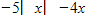 When  :  ____________________   When  : ____________________   1221. Simplify.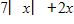 When  :  ____________________   When  : ____________________   1222. Write the the set using roster notation.“all positive multiples of 2 ”.The set in roster notation is  ________, ________, ________, ________,  1223. Simplify.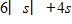 When  :  ____________________   When  : ____________________   1224. Simplify. Write the number in scientific notation.Enter the numeric part in the first space and the exponent to which 10 is raised in the second space.​1225. Simplify.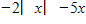 When  :  ____________________   When  : ____________________   1. b2. d3. f4. e5. a6. b7. a8. d9. d10. d11. e12. b13. e14. c15. b16. a17. b18. c19. e20. b21. b22. b23. a24. b25. d26. b27. f28. f29. a30. d31. c32. b33. e34. d35. b36. e37. b38. c39. d40. e41. b42. d43. a44. d45. d46. d47. e48. f49. c50. d51. d52. c53. c54. a55. a56. d57. e58. d59. a60. d61. b62. b63. a64. a65. d66. c67. e68. d69. d70. c71. b72. c73. c74. b75. a76. d77. d78. a79. c80. b81. e82. c83. b84. d85. d86. c87. b88. d89. e90. b91. b92. a93. b94. d95. d96. d97. c98. d99. d100. e101. b102. c103. a104. d105. b106. b107. a108. f109. b110. a111. b112. b113. c114. c115. a116. b117. b118. c119. b120. d121. c122. b123. c124. c125. b126. d127. b128. d129. e130. b131. b132. a133. b134. a135. b136. c137. c138. e139. c140. b141. a142. b143. b144. a145. d146. c147. b148. b149. b150. b151. a152. b153. c154. d155. d156. c157. a158. b159. b160. e161. d162. a163. a164. d165. a166. c167. a168. d169. c170. d171. c172. a173. a174. d175. b176. b177. b178. d179. e180. c181. b182. b183. c184. b185. d186. f187. c188. b189. d190. b191. a192. c193. d194. c195. e196. d197. a198. c199. a200. d201. c202. c203. d204. b205. e206. e207. e208. c209. b210. a211. c212. a213. a214. d215. c216. d217. b218. b219. c220. c221. b222. d223. c224. c225. d226. b227. b228. b229. d230. c231. d232. b233. a234. c235. b236. b237. d238. e239. b240. b241. c242. d243. a244. b245. b246. c247. b248. c249. a250. a251. e252. f253. b254. a255. c256. c257. f258. b259. a260. b261. c262. d263. b264. c265. b266. c267. d268. c269. b270. b271. d272. f273. b274. d275. c276. f277. a278. d279. b280. c281. a282. b283. d284. b285. c286. d287. b288. a289. b290. c291. d292. d293. d294. a295. b296. b297. b298. d299. d300. b301. a302. d303. e304. c305. c306. a307. e308. a309. d310. a311. a312. a313. f314. a315. c316. d317. d318. b319. b320. d321. c322. e323. b324. a325. a326. e327. a328. d329. a330. b331. f332. e333. b334. c335. d336. d337. e338. d339. c340. b341. e342. a343. b344. e345. b346. b347. b348. d349. a350. d351. d352. e353. a354. a355. e356. b357. f358. b359. d360. b361. c362. b363. b364. a365. d366. c367. d368. f369. c370. b371. b372. a373. c374. a375. b376. c377. b378. a379. b380. d381. d382. b383. c384. a385. d386. f387. d388. c389. d390. c391. a392. c393. c394. d395. a396. d397. e398. a399. b400. b401. c402. b403. c404. d405. c406. f407. a408. b409. c410. a411. b412. d413. f414. c415. b416. b417. c418. b419. d420. a421. d422. c423. a424. c425. c426. a427. d428. d429. a430. d431. b432. c433. d434. a435. b436. b437. a438. a439. a440. b441. c442. c443. a444. b445. c446. a447. a448. d449. c450. e451. d452. c453. d454. b455. c456. d457. b458. a459. c460. d461. d462. b463. c464. c465. c466. a467. c468. b469. b470. e471. b472. b473. c474. c475. e476. d477. d478. d479. e480. a481. d482. a483. d484. a485. c486. a487. a488. a489. c490. c491. d492. d493. d494. d495. b496. d497. e498. c499. b500. f501. a502. a503. e504. d505. c506. b507. b508. a509. f510. c511. e512. d513. c514. b515. b516. e517. c518. b519. c520. c521. e522. c523. d524. a525. a526. a, d527. a, d528. c, h529. d, f530. c, d531. d532. d, g533. e534. b, d535. c, e536. c537. c, e538. c, f539. d, i540. d, f541. a542. a, d543. a544. g545. c, e546. g547. a, b548. d, i549. a, d550. e, f551. b, f552. c, e553. e, f554. d, h555. a, c556. b, d557. d, f558. a, h559. g560. b, e561. d, i562. b, f563. b, c564. c, h565. a, b566. b567. b, d568. b, f569. a, c570. b, d571. d, e572. a, d573. b, d574. b, d575. d, i576. d, e577. b578. f579. a, c580. b, c581. c, d582. g583. g584. e, f585. b, d586. b, d587. d588. a, d589. e590. c, f591. e, f592. e593. c, f594. c, e595. a, c596. f597. c, d598. d, i599. c, e600. a, c601. g602. a, d603. b604. a, d605. a, e606. b, c607. e, f608. b, c609. a, f610. b, d611. a, b612. a, g613. e, f614. a, d615. d, f616. d, f617. b, f618. b, e619. c620. c621. c, d622. b, g623. a, b624. c625. c, e626. b, e627. d, g628. c, d629. f630. a, f631. b, f632. c, f633. d, e634. a, e635. d, e636. b637. d, h638. a639. f640. b, g641. –2642. 5643. –4644. 3645. 3646. 3647. 5648. –3649. 5650. 2651. –2652. 3653. 3654. 3655. 3656. 5657. 3658. 3659. –5660. 5661. –3662. –5663. 3664. –5665. 1666. 2667. –4668. 4669. 3670. 4671. –3672. 3673. 3674. 3675. 2676. 5677. 4678. –2679. 5680. 5681.  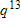 682.  683.  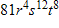 684.  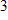 685.  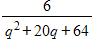 686.  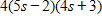 687.  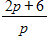 688. 11689.  690.  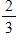 691. 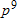 692.  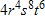 693. 1/8694.  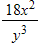 695.  696.  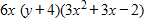 697.  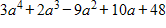 698.  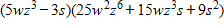 699.  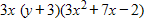 700. 1/5701.  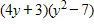 702. 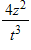 703.  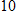 704. -41705.  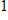 706.  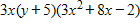 707. 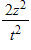 708. 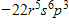 709.  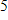 710. 1/343711.  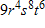 712.  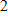 713.  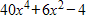 714.  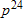 715.  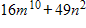 716.  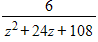 717.  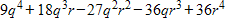 718.  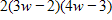 719.  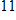 720.  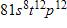 721. 10722.  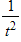 723. 27724. 30725. 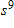 726.  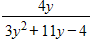 727.  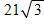 728.  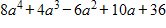 729.  730. 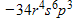 731.  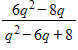 732.  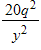 733. 2/5734.  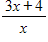 735.  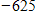 736.  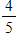 737.  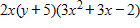 738.  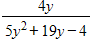 739.  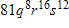 740.  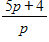 741.  742. -35743.  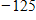 744.  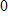 745.  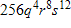 746. -14747.  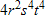 748. 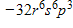 749.  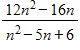 750.  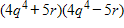 751.  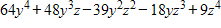 752.  753.  754. 43/14755.  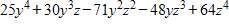 756.  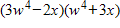 757.  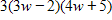 758.  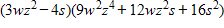 759.  760.  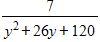 761. -1/2762.  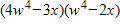 763. 625764.  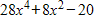 765.  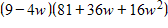 766.  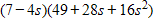 767. -36768.  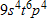 769.  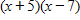 770.  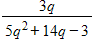 771.  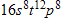 772. 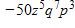 773.  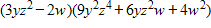 774.  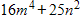 775.  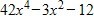 776.  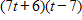 777. -64778.  779.  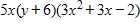 780.  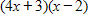 781. 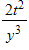 782.  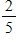 783.  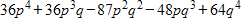 784.  785.  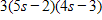 786. 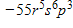 787.  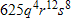 788. 14789.  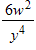 790. 18791.  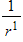 792.  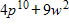 793.  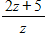 794.  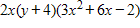 795.  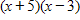 796.  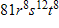 797.  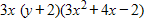 798.  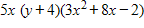 799.  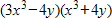 800.  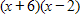 801.  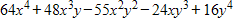 802.  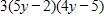 803.  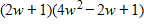 804.  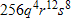 805.  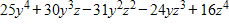 806.  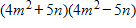 807.  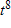 808.  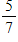 809.  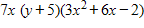 810.  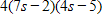 811.  812. 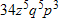 813. -22814.  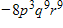 815.  816.  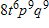 817. 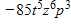 818.  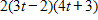 819.  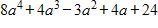 820.  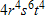 821. 1/11822.  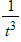 823.  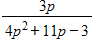 824.  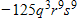 825.  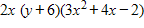 826. -10827. 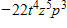 828.  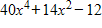 829. 1/7830.  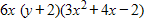 831. 1/1296832. 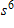 833.  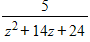 834.  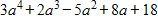 835.  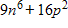 836.  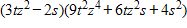 837.  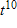 838. 1/16839.  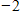 840.  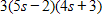 841.  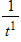 842.  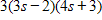 843.  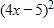 844. -31845.  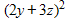 846.  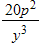 847.  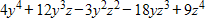 848.  849. 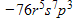 850.  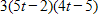 851.  852.  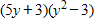 853.  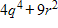 854.  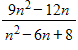 855.  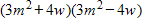 856. 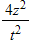 857.  858. 1/7859.  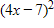 860.  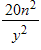 861.  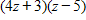 862.  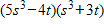 863. 243864. 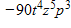 865.  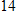 866.  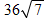 867.  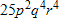 868.  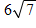 869.  870. 30871.  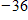 872.  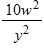 873.  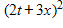 874.  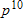 875.  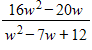 876.  877.  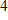 878.  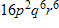 879. 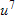 880.  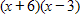 881.  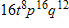 882.  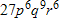 883.  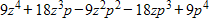 884.  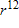 885.  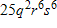 886.  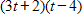 887. 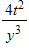 888. 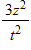 889.  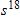 890.  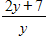 891.  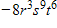 892.  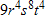 893.  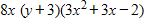 894.  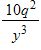 895.  896.  897.  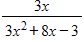 898.  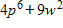 899.  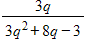 900.  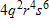 901.  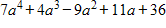 902.  903.  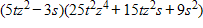 904.  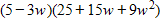 905. 25906.  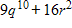 907.  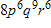 908.  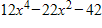 909.  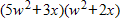 910.  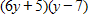 911. 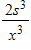 912. 29913. -8/21914.  915.  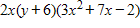 916.  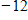 917.  918.  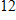 919.  920.  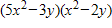 921. 922.  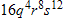 923.  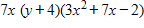 924.  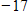 925.  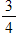 926.  927.  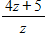 928.  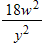 929.  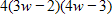 930.  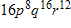 931.  932. 27933.  934.  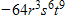 935.  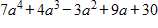 936.  937.  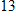 938.  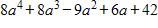 939. 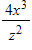 940. 1/7941.  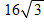 942.  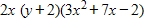 943. 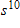 944.  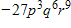 945.  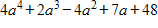 946.  947. 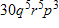 948.  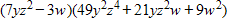 949.  950.  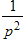 951.  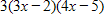 952.  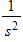 953.  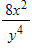 954.  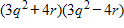 955. 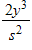 956.  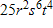 957.  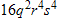 958.  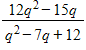 959. -29/5960.  961.  962. 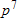 963. 9/5964.  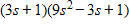 965.  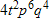 966.  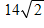 967.  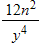 968. 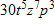 969.  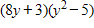 970. -15/7971. 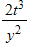 972.  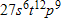 973.  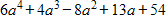 974.  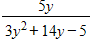 975.  976.  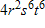 977.  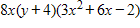 978.  979.  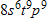 980.  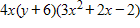 981.  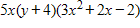 982.  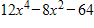 983.  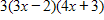 984.  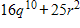 985.  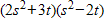 986.  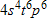 987.  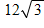 988. 1/125989.  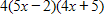 990.  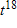 991.  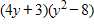 992.  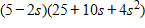 993. 994.  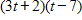 995.  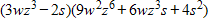 996.  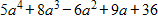 997.  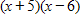 998. 3999.  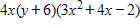 1000.  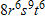 1001. -201002.  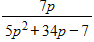 1003. -41004. 1/91005.  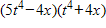 1006.  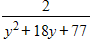 1007.  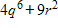 1008. 4/71009.  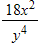 1010.  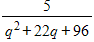 1011.  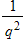 1012.  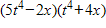 1013.  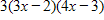 1014.  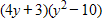 1015.  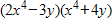 1016.  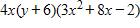 1017.  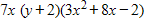 1018.  1019.  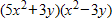 1020.  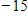 1021.  1022. 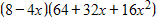 1023.  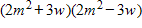 1024.  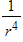 1025.  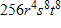 1026. 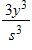 1027.  1028.  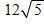 1029.  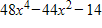 1030.  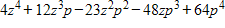 1031.  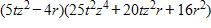 1032. 671033.  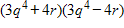 1034.  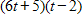 1035.  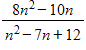 1036.  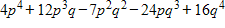 1037.  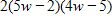 1038. 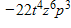 1039. 121040. 21871041. 111042.  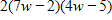 1043.  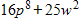 1044.  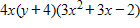 1045.  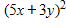 ​1046. -29/141047.  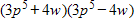 1048.  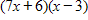 1049.  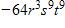 1050.  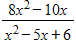 1051. 41052.  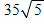 1053.  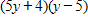 1054.  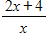 1055.  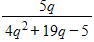 1056.  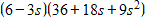 1057.  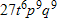 1058.  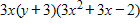 1059. 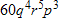 1060.  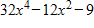 1061.  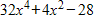 1062.  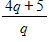 1063.  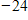 1064. 381065. -441066. 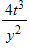 1067.  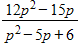 1068.  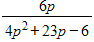 1069.  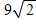 1070. 1/31071. 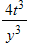 1072.  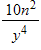 1073. 271074.  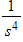 1075.  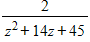 1076.  1077. -291078. 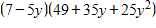 1079.  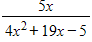 1080.  1081.  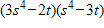 1082.  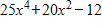 1083.  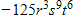 1084.  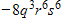 1085. -261086.  1087.  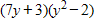 1088. -31089. 181090.  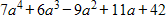 1091.  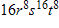 1092. 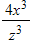 1093.  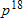 1094. 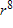 1095.  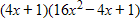 1096.  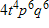 1097.  1098. 1/41099.  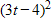 1100.  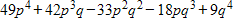 1101.  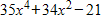 1102.  1103.  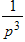 1104. 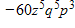 1105.  1106. 301107.  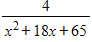 1108. 1/271109.  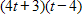 1110.  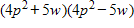 1111.  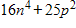 1112.  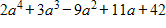 1113.  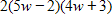 1114.  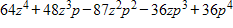 1115.  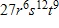 1116.  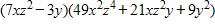 1117.  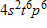 1118.  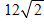 1119.  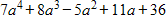 1120.  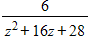 1121.  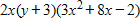 1122.  1123.  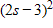 1124. 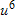 1125.  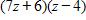 1126.  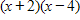 1127.  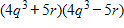 1128.  1129.  1130.  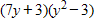 1131.  1132.  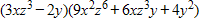 1133.  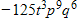 1134.  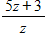 1135.  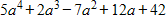 1136.  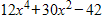 1137.  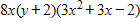 1138.  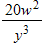 1139.  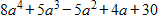 1140.  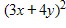 1141.  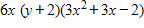 1142.  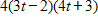 1143.  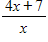 1144.  1145.  1146.  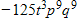 1147.  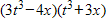 1148.  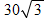 1149.  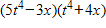 1150.  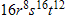 1151.  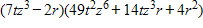 1152.  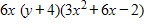 1153.  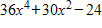 1154.  1155.  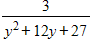 1156. 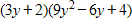 1157.  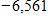 1158.  1159.  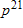 1160.  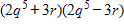 1161. 301162.  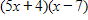 1163.  1164.  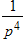 1165. -701166.  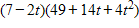 1167.  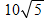 1168.  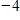 1169.  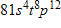 1170.  1171.  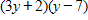 1172.  1173.  1174.  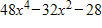 1175. 1, 2, 3, 4, 51176. 4, 5, 1, 2, 31177. 4, 5, 1, 2, 31178. 5, 1, 2, 3, 41179. 4, 5, 1, 2, 31180. 1, 2, 3, 4, 51181. 5, 1, 2, 3, 41182. 5, 1, 2, 3, 41183. 5, 1, 2, 3, 41184. 3, 4, 5, 1, 21185. 2, 3, 4, 5, 11186. 4, 5, 1, 2, 31187. 5, 1, 2, 3, 41188. 4, 5, 1, 2, 31189. 1, 2, 3, 41190.  
 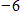 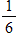 1191. 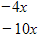 ​​1192. 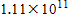 1193.  
 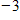 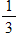 1194. 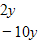 ​1195. 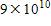 1196. 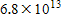 1197. 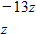 ​​​1198.  
 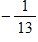 1199. 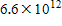 1200.  
 
 
 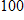 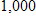 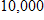 1201. 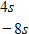 ​1202. 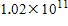 1203. 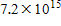 1204. 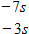 1205. 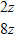 ​​1206. 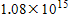 1207. 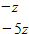 ​1208. 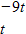 1209. 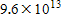 1210. 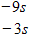 1211. 1212. 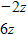 ​1213. 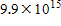 1214. 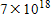 1215.  
 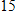 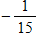 1216. 1217. 1218. 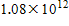 1219.  
 
 
 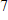 1220. 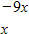 ​​1221. 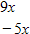 1222.  
 
 
 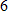 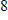 1223. 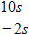 ​1224. 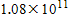 1225. 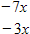 ​